РАБОЧАЯ ПРОГРАММАучителя - дефектологаМКДОУ д/с № 312 «Жемчужинка»на 2021-2022 учебный годСоставитель: учитель – дефектолог высшей квалификационной категорииНиколаева Ирина ИгоревнаНовосибирск 2021I.Целевой раздел1. Пояснительная записка…………………………………………………31.1. Цель и задачи реализации рабочей программы…………………….31.2. Принципы и подходы к формированию рабочей программы…......41.3. Особенности контингента детей……………………………………..61.4. Характеристика возрастных и индивидуальных особенностей детей дошкольного возраста с нарушением зрения……………………………………………………………………………...82. Планируемые результаты освоения рабочей программы…………....11II.Содержательный раздел1. Учебный план реализации рабочей программы……………………...132. Содержание образовательной деятельности по коррекции нарушений зрения детей.2.1. Основные направления коррекционно-развивающей работы учителя-дефектолога………………………………………………………...142.2. Особенности организации коррекционно - образовательного процесса……………………………………………………………………...162.3. Специальные условия обучения и воспитания детей с нарушениями зрения………………………………………………………...193. Формы и направления взаимодействия с семьями воспитанников, другими специалистами…………………………………………………………35III.Организационный раздел1. Материально – техническое обеспечение программы………………372. Организация коррекционной работы.2.1. График и расписание работы учителя – дефектолога………………………………………………………………………372.2. Расписание образовательной деятельности……………………………………………………………………..373. Особенности организации специальной развивающей предметно-пространственной среды……………………………………………………………………………...384. Педагогическая диагностика (мониторинг) коррекционно-образовательного процесса, осуществляемая тифлопедагогом………………41Список литературы……………………………………………………….44Приложение к программе………………………………………………….I. Целевой раздел 1. Пояснительная запискаРабочая программа учителя – дефектолога разработана в соответствии с адаптированной основной образовательной программой МКДОУ д/с №312, является ее составной частью.Рабочая программа учителя - дефектолога определяет содержание и организацию образовательной деятельности по профессиональной коррекции развития детей с нарушениями зрения младшего, среднего, старшего и подготовительного возрастов по следующим программам (разделам): «Развитие зрительного восприятия»,«Развитие социально-бытовой ориентировки»,«Развитие пространственной ориентировки»,«Развитие осязания и мелкой моторики».Раздел работы по развитию осязания и мелкой моторики входит в каждое занятие.1.1.Цель и задачи рабочей программы:Цель рабочей программы:- обеспечение тифлопедагогического сопровождения детей с нарушениями зрения в условиях комплексной коррекции отклонений в физическом и психическом развитии, реализации взаимодействия между коррекционно-педагогическим и лечебным процессами;- оказание воспитанникам квалифицированной помощи в освоении адаптированной основной образовательной программы МКДОУ д/с №312 с учетом возрастных и индивидуальных особенностей и особых образовательных потребностей на основе организации разнообразных видов детской деятельности.Основные задачи рабочей программы Развитие зрительного восприятия детей с нарушением зрения и формирование специальных способов деятельности в познании окружающего мира.Формирование у детей с нарушением зрения представлений о пространстве и пространственных отношениях, обучение ориентировке в пространстве, используя знания о предметном мире.Формирование у детей с нарушением зрения правильного отношения к своему здоровью, развитие умений и навыков, позволяющих успешно взаимодействовать с окружающей средой и людьми, обеспечение самореализации и успешной адаптации в социальном обществе.Формирование у детей с нарушением зрения умений и навыков осязательного восприятия предметов и явлений окружающего мира, а также обучение их приемам выполнения предметно-практических действий с помощью сохранных анализаторов.1.2. Принципы и подходы к формированию программы.Нормативно-правовую основу для разработки рабочей программы составляют:1. Федеральный закон от 29.12.2012 N 273-ФЗ «Об образовании в Российской Федерации». 2. Приказ МОиН РФ «Об утверждении федерального государственного образовательного стандарта дошкольного образования» от 17 октября 2013 г. №1155. 3. Приказ Министерства образования и науки Российской Федерации от 30 августа 2013 г. № 1014 «Об утверждении порядка организации и осуществления образовательной деятельности по основным общеобразовательным программам – образовательным программам дошкольного образования». 4. Постановление Главного государственного санитарного врача РФ от 15 мая 2013 г. N 26"Об утверждении СанПиН 2.4.1.3049-13 «Санитарно-эпидемиологические требования к устройству, содержанию и организации режима работы дошкольных образовательных организаций».5. Основная образовательная программа дошкольного образования (адаптированная образовательная программа дошкольного образования), разработанная и утвержденная образовательной организацией с учётом примерной основной общеобразовательной программы дошкольного образования.6. Устав МКДОУ д/с № 312 «Жемчужинка».Принципы и подходы к формированию рабочей программы полностью соответствуют заявленным в основной образовательной программе МКДОУ д/с №312.Программа:соответствует принципу развивающего образования, целью которого является развитие ребенка;сочетает принципы научной обоснованности и практической применимости;соответствует критериям полноты, необходимости и достаточности;обеспечивает единство воспитательных, развивающих и обучающих целей и задач процесса образования детей дошкольного возраста, в ходе реализации которых формируются такие знания, умения и навыки, которые имеют непосредственное отношение к развитию дошкольников;строится с учетом принципа интеграции образовательных областей в соответствии с возрастными возможностями и особенностями детей, спецификой и возможностями образовательных областей;основывается на комплексно-тематическом принципе построения образовательного процесса;предусматривает решение программных образовательных задач в совместной деятельности взрослого и детей и самостоятельной деятельности дошкольников не только в рамках непосредственно образовательной деятельности, но и при проведении режимных моментов в соответствии со спецификой дошкольного образования;предполагает построение образовательного процесса на адекватных возрасту формах работы с детьми. Основной формой работы с дошкольниками и ведущим видом их деятельности является игра.Слияние коррекционно-педагогического и лечебно-восстановительного процессов является особенностью, основным принципом работы специализированного образовательного учреждения. Это позволяет с одной стороны, быстрее добиваться лечебного эффекта в восстановлении зрительных функций, а с другой стороны обеспечивает полноценное развитие детей и их подготовку к обучению в школе. Все это помогает реализовывать принципы коррекционно-педагогического и образовательного процессов:учет общих, специфических, индивидуальных особенностей развития детей с нарушением зрения;комплексный подход к диагностике и коррекционной помощи детям с нарушением зрения;перераспределение учебного материала и изменение темпа его прохождения при соблюдении дидактических требований соответствия содержания обучения познавательным возможностям детей;дифференцированный подход к детям в зависимости от состояния их зрения и способов ориентации в познании окружающего мира;создание офтальмо-гигиенических условий в групповых комнатах и лечебных кабинетах и специального распорядка жизни, лечения, воспитания и обучения детей с учетом их интересов и потребностей.Программа является «открытой» и предусматривает вариативность, интеграцию, изменения и дополнения по мере профессиональной необходимости. В программе определены периоды проведения педагогической диагностики (мониторинга), приложена индивидуальная карта достижений ребенка по освоению содержания вышеперечисленных разделов в соответствии с возрастной группой, а также перспективный план работы. Рабочая программа построена на основе учёта конкретных условий, коррекционно-образовательных потребностей и особенностей развития детей дошкольного возраста.Данная рабочая программа является нормативно-управленческим документом образовательного учреждения, характеризующим систему организации коррекционно-образовательной деятельности учителя-дефектолога.1.3. Особенности контингента детей.МКДОУ детский сад №312 «Жемчужинка» посещают:дети с амблиопией и косоглазием с разной степенью нарушения остроты и характера зрения;слабовидящие дети с остротой зрения от 0,05 до 0,4 с коррекцией на лучше видящем глазу (при прогрессирующих необратимых нарушениях зрения к слабовидящим детям относятся также дети с более высокой остротой зрения);частично-видящие дети с остротой зрения до 0,04 с оптической коррекцией стеклами (при прогрессирующих необратимых нарушениях зрения до 0,08 с коррекцией);незрячие дети, пользующиеся осязательно-слуховым способом восприятия учебного материала и ориентации в окружающем; дети, имеющие врожденные пороки зрительного анализатора (астигматизм, катаракта, глаукома, ретинопатия недоношенных и др.),  дети с сочетанными нарушениями (ДЦП, ЗПР различного генеза, дети с эмоционально – личностными расстройствами и др.).Следует отметить, что практически у всех детей имеются речевые нарушения и различные вторичные отклонения.У детей с нарушениями зрения имеются свои специфические особенности в развитии: своеобразие монокулярного видения, при котором страдают не только точность, полнота зрительного восприятия, но и наблюдается неспособность глаза выделять часть важнейших пространственных признаков, таких, как точность, местоположение объекта в пространстве, его удаленность, выделение объемных признаков предметов, дифференциация направлений, протяженность маршрута и др; значительно осложнена фиксация движущихся объектов и взаимодействие с ними вызывает в детях чувство неуверенности в себе;  ориентация в пространстве значительно отстает от нормально видящих детей как на уровне предметно-практической деятельности, так и на уровне овладения образами пространства; неполнота, неточность, фрагментарность, замедленность зрительно-пространственной ориентировки предопределяет и общую обедненность предметных представлений и снижение уровня чувственного опыта детей; качественное снижение речевого развития при выполнении заданий на описание объектов реального мира;  трудности в овладении предметно-практическими действиями, когда необходим точный зрительный контроль, основанный на процессах фиксации, локализации, прослеживании конкретных действий, выделении таких их сторон, как сопряженное действие двух рук, руки и глаза, орудия труда и действие рук, то есть там, где необходимо наличие бинокулярного зрения; отклонения в развитии эмоционально-волевой сферы; сокращен срок хранения зрительного образа, память кратковременная; у некоторых детей сужено поле зрения, нарушено цветовосприятие, расплываются контуры предмета – нет четкого изображения, поэтому он плохо представляет и нечетко говорит о предмете;  ребенку нужно больше времени для анализа ситуации и предмета; нарушения зрения ограничивают количество воспринимаемых объектов, затрудняют выделение многих существенных и, что также весьма важно, оказывающих сильное эмоциональное воздействие свойств и качеств предметов. В дошкольное учреждение ребёнок приходит с рядом вторичных отклонений и сопутствующих соматических заболеваний. На фоне зрительной патологии у детей наблюдаются неблагополучные отклонения психического развития или вторичные дефекты, которые характеризуются снижением запаса представлений о предметах и явлениях окружающей среды, затруднением или отсутствием возможности овладения предметно-практическими действиями, возникновением трудностей в передвижении и ориентировке в пространстве, нарушением  развития познавательных процессов.Эффективный способ лечебно - восстановительной и коррекционно-воспитательной работы с дошкольниками, имеющими нарушения зрения, является  одной из актуальных проблем. Система коррекционно-педагогической работы направлена на всестороннее развитие ребенка, овладение им необходимыми знаниями, умениями и навыками – при помощи особых методов и приемов коррекции и компенсации зрительной недостаточности.На основании вышеизложенного понятно, что дети с нарушением зрения нуждаются в специальной помощи, суть которой заключается в ее комплексности, то есть в тесном взаимодействии тифлопедагогов, воспитателей, специалистов и родителей.Коррекционная работа строится как многоуровневая система, обеспечивающая целостный, комплексный, дифференцированный, регулируемый процесс управления всем ходом психофизического развития и восстановления зрения на основе стимуляции всех потенциальных возможностей детей с нарушением зрения.1.4. Характеристика возрастных и индивидуальных особенностей детей дошкольного возраста с нарушением зрения.Нарушение зрения в виде различных функциональных расстройств у значительной части детей входит в комплекс нарушений психофизического развития, причём специфичность их недоразвитости уменьшается по мере отдаления от первичного дефекта – нарушения зрения.Психолого-педагогическая характеристика дошкольников с нарушениями зрения 6-7 лет: Восприятие. Зрение остаётся ведущим анализатором. Слабовидящий пользуется зрением как основным средством восприятия. Осязание и слух не заменяют зрительных функций ребенка. Внимание. Развитие внимания в детском возрасте состоит в постепенном овладении произвольным вниманием, а также в увеличении объёма внимания и его устойчивости, в улучшении его распределения и в более быстром его переключении. Так как у ребенка с аномалиями зрения низкая познавательная активность, то развитие внимания как непроизвольного, так впоследствии и произвольного замедляется. В компенсаторном развитии слабовидящих детей большая роль принадлежит совершенствованию внимания во всем многообразии его качеств. Память. У детей с амблиопией и косоглазием затрудняется выработка системы сенсорных эталонов. Это вторичное отклонение в свою очередь влияет на качество запоминания зрительного материала и оказывает в дальнейшем негативное влияние на формирование мыслительных процессов. Речь. Особенности формирования коммуникативной функции речи заключается в трудностях восприятия образцов артикуляции. Это осложняет формирование фонетической стороны устной речи. Затрудненно и овладение словарным запасом, т. к. у дошкольников с нарушением зрения сужен объём воспринимаемого пространства и ограниченно поле деятельности. Это, в свою очередь, ведет к отклонению в формировании и смысловой стороны коммуникативной функции речи. Обобщающая сторона речи является оперативным инструментом мышления ребёнка. Слабая дифференцированность зрительных образов, бедность зрительных представлений, несформированность системы сенсорных эталонов детей с косоглазием и амблиопией затрудняет качественное формирование данной речевой функции. Особенности регулирующей функции речи связанны с характерологическими особенностями каждого ребёнка. Мыслительные процессы. На формирование процесса абстрагирования влияет практический опыт ребенка, что тоже возможно только в деятельности Физическое развитие. Движения руки у ребенка с амблиопией и косоглазием носят неточный, скованный характер. Нарушение остроты зрения, прослеживающих функций глаза и локализации взора ведёт к тому, что у детей нет ясного видения того, как они выполняют предметно – практические действия и насколько они качественны. Нарушения в формировании навыков мелкой моторики также являются вторичными отклонениями патологии органа зрения. Работа мелкой моторики сопровождается повышенным, чрезмерным напряжением, что в свою очередь ведет к быстрой утомляемости и нежеланию выполнять ребенком задания, связанные с мелкими точными движениями руки: вырезывание по контуру, рисование, штриховка и т. п.Особенности двигательной сферы детей с нарушением зрения показывают, что многие ошибки связаны с отсутствием или неполнотой и неточностью представлений о пространстве, в котором они находятся. Характер двигательных нарушений во многом зависит от степени амблиопии, остроты зрения амблиопичного глаза. Самообслуживание. У детей с патологией зрения снижен контроль над качеством одевания, умывания, причёсывания волос, снижен интерес к контролю и анализу своих действий, оценке результатов выполнения работы. Речь бедна формулировками, которые представляли бы качественный анализ труда.Музыкальное развитие. В процессе слухового восприятия музыки и звука также наблюдаются определённые трудности. Психическое развитие дошкольников с нарушением зрения тесно связано с чувственным познанием окружающего мира, который для них полон загадок. Процесс формирования звуковых образов лежит в основе слухового восприятия, которое даёт возможность «озвучить» происходящее, обогатить представления о свойствах предметов и явлений жизни. У детей с нарушением зрения по сравнению с нормально видящими сверстниками значительно беднее запас как зрительных, так и слуховых представлений.Особенности взаимодействия и общения. Взрослый для ребенка с нарушениями зрения выступает не только носителем огромного опыта и знаний человеческих взаимоотношений, но и является инициатором их передачи. Таким образом, развитие у ребенка потребности в уважении со стороны взрослого обеспечивается достаточной вовлеченностью старшего партнера в «теоретическое» сотрудничество с детьми, которое и помогает последним достигать их целей. Дети со зрительным дефектом стремятся к общению и активному взаимодействию с окружающими, но, не имея достаточного количества коммуникативных средств и умений, опыта общения, не могут реализовать свою потребность в общении. Ведущей формой общения для детей с нарушением зрения является вне ситуативно-познавательная, основанная на познавательной мотивации совместной деятельности. Данная форма общения имеет в своей структуре предметно-практические и речевые действия как основные средства ее осуществления, расширяет компенсаторные возможности детей.Безопасность. Из-за особенностей психического развития (нарушение зрительного представления, сужение объёма памяти, особенности эмоционально-волевой сферы, узость мыслительных операций и т.д.) дети с нарушениями зрения овладевают навыками безопасности жизнедеятельности гораздо медленнее, чем их нормально видящие сверстники. Трудности и опасности вызывают такие, казалось бы, мелочи, как овладение столовыми приборами, нахождение своих вещей в комнате, передвижение по улице, переход через дорогу и т.д.Все эти знания и умения должны быть сформированы уже в дошкольном возрасте, так как в последующей жизни они становятся просто необходимыми для осуществления какой-либо деятельности.Изобразительная деятельность. Дети с нарушением зрения сталкиваются с трудностями изобразительного характера, обусловленные нарушением зрительного анализатора. Ребёнок знает, что он хочет изобразить, но не знает, как это сделать. Здесь сказывается не только неумение, но и незнание, отсутствие чёткого представления о предметах окружающего мира. Неполноценное зрение затрудняет процесс наблюдения (выделение существенных признаков, определение формы, строения и взаимоотношения отдельных частей натурного объекта, хуже соотносят части с целыми), изображение детьми пропорций, передачу перспективы. Дети с косоглазием и амблиопией из-за монокулярного характера зрения и снижения зрения испытывают значительные трудности при определении насыщенности цвета, оттенков и светлоты предметов, величины объёмных предметов.У детей с нарушением зрения возникают трудности в словесном обозначении цветов и их оттенков, так как эти знания находятся в пассивном словарном запасе детей.2.Планируемые результаты освоения программы детьми с нарушением зрения.Достижение ребенком с нарушением зрения интегративных характеристик развития личности, обозначенных стандартом, имеет свои особенности.ребенок овладевает основными культурными способами деятельности, проявляет инициативу и самостоятельность в разных видах деятельности - игре, общении, познавательно-исследовательской деятельности, конструировании и др.; способен выбирать себе род занятий, участников по совместной деятельности;ребенок обладает установкой положительного отношения к миру, к разным видам труда, другим людям и самому себе, обладает чувством собственного достоинства; активно взаимодействует со сверстниками и взрослыми, участвует в совместных играх. Способен договариваться, учитывать интересы и чувства других, сопереживать неудачам и радоваться успехам других, адекватно проявляет свои чувства, в том числе чувство веры в себя, старается разрешать конфликты;ребенок обладает развитым воображением, которое реализуется в разных видах деятельности, и прежде всего в игре; ребенок владеет разными формами и видами игры, различает условную и реальную ситуации, умеет подчиняться разным правилам и социальным нормам;ребенок достаточно хорошо владеет устной речью, может выражать свои мысли и желания, может использовать речь для выражения своих мыслей, чувств и желаний, построения речевого высказывания в ситуации общения, может выделять звуки в словах, у ребенка складываются предпосылки грамотности;у ребенка развита крупная и мелкая моторика; он подвижен, вынослив, владеет основными движениями, может контролировать свои движения и управлять ими;ребенок способен к волевым усилиям, может следовать социальным нормам поведения и правилам в разных видах деятельности, во взаимоотношениях со взрослыми и сверстниками, может соблюдать правила безопасного поведения и личной гигиены;ребенок проявляет любознательность, задает вопросы взрослым и сверстникам, интересуется причинно-следственными связями, пытается самостоятельно придумывать объяснения явлениям природы и поступкам людей; склонен наблюдать, экспериментировать. Обладает начальными знаниями о себе, о природном и социальном мире, в котором он живет; знаком с произведениями детской литературы, обладает элементарными представлениями из области живой природы, естествознания, математики, истории и т.п.; ребенок способен к принятию собственных решений, опираясь на свои знания и умения в различных видах деятельности. II. СОДЕРЖАТЕЛЬНЫЙ РАЗДЕЛ1. Учебный план реализации рабочей программы/Содержание рабочей программы тифлопедагога выстроено на основе образовательной программы – «Коррекционная работа в детском саду» («Программы специальных (коррекционных) образовательных учреждений IV вида (для детей с нарушением зрения)» под ред. Л.И. Плаксиной, М., 2003г.) по следующим направлениям (разделам):«Развитие зрительного восприятия» (Развитие сенсорных эталонов. Развитие восприятия предметов сложной формы. Развитие зрительного внимания, памяти. Развитие восприятия сюжетных изображений).«Развитие социально-бытовой ориентировки» (Предметные представления. Приобщение к труду взрослых. Наблюдение и поведение людей на улице. Ребенку о нем самом и об окружающих людях).«Развитие пространственной ориентировки» (Развитие восприятие пространства. Обучение навыкам ориентировки. Формирование нестереоскопических способов восприятия глубины пространства).Учебный план рабочей программы тифлопедагога составлен в соответствии с тематическим планом МКДОУ д/с № 312 на текущий учебный год (см. приложение).Комплексно-тематическое планирование в рамках рабочей программы учителя – дефектолога для детей дошкольного возраста представлено перспективным планом: по развитию зрительного восприятия и социально-бытовой ориентировке, по развитию пространственной ориентировки.Согласно нормативам санитарно-эпидемиологических требований к устройству, содержанию и организации режима работы дошкольных образовательных организаций (СанПиН 2.4.1.3049-13), утвержденных Главным государственным санитарным врачом РФ, следует уменьшить количество подгрупповых занятий и увеличить время на индивидуальную работу. В соответствии СанПиНом, продолжительность непосредственно образовательной деятельности для детей 4 года жизни – не более 15 минут, 5 года жизни -  не более 20 минут, 6 года жизни — не более 25 минут, с детьми 7 года жизни — не более 30 минут.Временная продолжительность реализации рабочей программы с 1 сентября по 31 мая текущего учебного года.2. Содержание образовательной деятельности по коррекции нарушений зрения детей.2.1. Основные направления коррекционно-развивающей работы учителя-дефектолога.Коррекционная работа включает время, отведенное на:непосредственно образовательную деятельность, осуществляемую в процессе организации различных видов детской деятельности (игровой, коммуникативной, трудовой, познавательно-исследовательской, продуктивной, музыкально-художественной, чтения) с квалифицированной коррекцией недостатков в физическом и (или) психическом развитии детей;образовательную деятельность с квалифицированной коррекцией недостатков в физическом и (или) психическом развитии детей, осуществляемую в ходе режимных моментов;самостоятельную деятельность детей;взаимодействие с семьями детей по реализации основной общеобразовательной программы дошкольного образования для детей с ограниченными возможностями здоровья.Основной формой организации коррекционной работы с детьми с нарушением зрения являются подгрупповая и индивидуальная образовательная деятельность, которую осуществляет учитель-дефектолог. Групповая работа проводится посредством интегрированной непосредственно образовательной деятельности с педагогом дополнительного образования и воспитателем. Организация образовательной деятельности в группах компенсирующей направленности строиться с учетом комплексно-тематического принципа построения образовательного процесса. Также тифлопедагогом проводятся специальные коррекционные занятия, целью которых является  подготовка детей к проверке остроты зрения, определению характера зрения, к аппаратному лечению, при этом учитывается, какие навыки необходимо сформировать у детей, чтобы они могли успешно действовать на том или ином аппарате.Тифлопедагог в рамках общеразвивающего обучения решает следующие коррекционные задачи:формирование у детей представлений о своих зрительных возможностях и умений пользоваться нарушенным зрением;формирование умений получать информацию об окружающем мире с помощью всех сохранных анализаторов;обучение детей использованию получаемой полисенсорной информации в предметно-практической, познавательной и коммуникативной деятельности, в пространственной ориентировке. Важнейшая задача, решаемая тифлопедагогом – формирование у детей навыков социально-адаптивного поведения. Это такое поведение, которое позволяет дошкольнику со зрительной патологией быть адекватным и самостоятельным в различных бытовых и простейших социальных ситуациях, а так же в общении со сверстниками и взрослыми.Целью работы тифлопедагога является:– формирование у детей с нарушением зрения социально-адаптивных форм общения и поведения, успешная подготовка к обучению в школе, интеграция ребенка в открытое общество.Основные направления работы тифлопедагога:Тифлопедагогическое обследование детей.Изучение медицинских и офтальмологических карт.Наблюдение за детьми.Исследование зрительного восприятия.Проведение специальных коррекционных занятий:Подгрупповые и индивидуальные занятия по развитию зрительного восприятия по следующим видам: формирование предметных представлений, формирование восприятия сенсорных эталонов, формирование восприятия сюжетных изображений.Подгрупповые и индивидуальные занятия по развитию мелкой моторики.Подгрупповые и индивидуальные занятия по формированию навыков ориентировки в пространстве.Подгрупповые и индивидуальные занятия по формированию навыков социально-бытовой ориентировки.Содержание коррекционной работы должно обеспечивать:выявление особых образовательных потребностей детей с ограниченными возможностями здоровья, обусловленных недостатками в их физическом и (или) психическом развитии;осуществление индивидуально ориентированной психолого-медики-педагогической помощи детям с ограниченными возможностями здоровья с учетом особенностей психофизического развития и индивидуальных возможностей детей (в соответствии с рекомендациями психолого-медико-психологической комиссии);возможность освоения детьми с ограниченными возможностями здоровья программы и их интеграции в образовательном учреждении.Методическая работа тифлопедагога:посещение общеобразовательных занятий с целью изучения того, как дети усваивают программный материал, какие трудности испытывают, как овладевают приемами предметно-практической деятельности, что наиболее интересно и доступно. Каждому ребенку, насколько эффективны применяемые воспитателем методы коррекционного воздействия;выступления на педагогических советах для ознакомления воспитателей с особенностями развития, воспитания и обучения детей со зрительной патологией, а также коррекционными программами и методиками;организация и проведение семинарских занятий по той или иной проблеме, обсуждение опыта работы;индивидуальное консультирование воспитателей по конкретным вопросам воспитания и обучения детей, методов коррекционной работы; показ занятий с детьми с целью ознакомления воспитателей с конкретными методами и приемами коррекционной работы;пропаганда тифлопедагогических знаний - организация выставок специальной литературы с аннотациями и рекомендациями по использованию, демонстрация дидактических материалов. показ открытых занятий с детьми.2.2. Особенности организации коррекционно - образовательного процесса.Содержание рабочей программы предусматривает обучение и воспитание детей с нарушением зрения в детском саду, реализацию коррекционных задач в разнообразных специфических видах деятельности для детей старшего дошкольного возраста. При этом важным условием реализации содержания программы является комплексный подход к организации коррекционно-образовательной и лечебно-восстановительной работы.Поскольку коррекционно-психологическое сопровождение представляет собой комплексную систему всесторонней диагностической, коррекционной и развивающей помощи детям-дошкольникам с нарушениями зрения в соответствии с их возрастными и индивидуальными потребностями, модель взаимодействия специалистов в коррекционно-образовательном пространстве ДОУ можно представить в следующей схеме: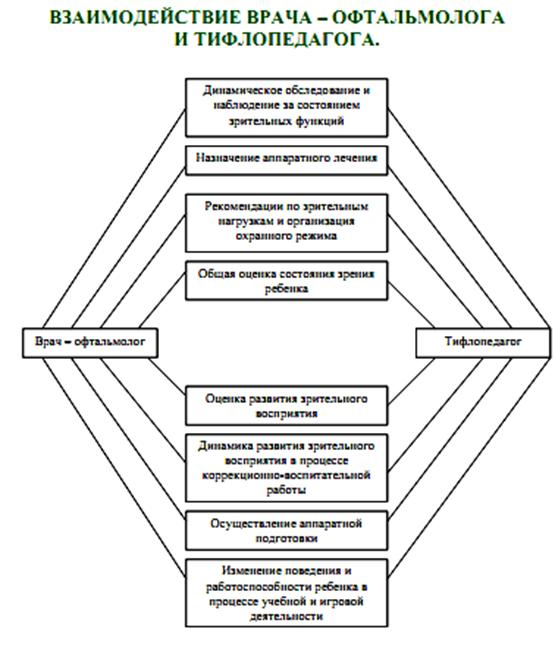 Коррекционно-образовательная работа тифлопедагога тесно связана с офтальмологической работой и организуется в соответствии с этапами лечения и зрительными нагрузками, рекомендованными врачом-офтальмологом.Такое взаимодействие между специалистами способствует не только формированию у ребенка коррекционно-компенсаторных способов познавательной деятельности, но и повышению его остроты зрения, развитию зрительных функций.Работа тифлопедагога проводится во взаимодействии и с воспитателем. Педагоги работают в тесном контакте друг с другом. Они применяют индивидуальный дифференцированный подход к каждому ребенку и единый стиль работы в целом. Диагноз, структура дефекта, компенсаторные возможности ребенка, определяют содержание и структуру деятельности тифлопедагога и воспитателя. Воспитатель закрепляет и совершенствует те способы и приемы познания окружающего мира, которые сформированы у детей на занятиях тифлопедагога, учит пользоваться этими способами и приемами в самостоятельной деятельности (игровой, учебной, бытовой). Одной из задач совместной деятельности тифлопедагога и воспитателя является расширение и углубление знаний детей об окружающем мире, формирование предметных представлений. Коррекционные занятия проводит тифлопедагог, а воспитатель по его рекомендациям углубляет и расширяет знания детей на занятиях и в повседневной жизни – в процессе проведения режимных моментов, на прогулке, во время свободной деятельности. Таким образом, совместная слаженная работа тифлопедагога и воспитателя способствует эффективности в решении образовательных, воспитательных и коррекционных задач по формированию предметных представлений у детей с нарушением зрения.2.3. Специальные условия обучения и воспитания детей с нарушениями зрения.а) Организация безбарьерной среды жизнедеятельности. б) Использование специальных образовательных программ и методов обучения и воспитания. Основными программами, реализуемыми в МКДОУ д\с №312 «Жемчужинка», являются:- Программы специальных (коррекционных) образовательных учреждений IV вида (для детей с нарушением зрения). Программы детского сада. Коррекционная работа в детском саду / Под ред. Л.И. Плаксиной.- М. 2003. - От рождения до школы. Основная общеобразовательная программа дошкольного образования/ Под ред. Н. Е. Вераксы.- Основная общеобразовательная программа МКДОУ д\с №312 «Жемчужинка»; в) Специальные методические пособия и дидактические материалы.Учитывая многоаспектность коррекционной работы с дошкольниками с нарушениями зрения, учителем - дефектологом также используются следующие категории программ и методических рекомендаций:- организация коррекционной деятельности ДОУ,- диагностическое сопровождение коррекционного процесса,- общеразвивающая подготовка дошкольного возраста с особыми образовательными потребностями,- развитие и коррекция общей и мелкой моторики,- подготовка к обучению в школе детей старшего дошкольного возраста с особыми образовательными потребностями и детей, не посещающих дошкольные образовательные учреждения,- формирование базовых познавательных навыков у детей, ранее не обучавшихся в системе специального образования,- коррекция общения детей с трудностями коммуникации и социального взаимодействия,- коррекция эмоционально-личностного развития детей старшего дошкольного возраста,- нейропсихологическая коррекция когнитивных расстройств,- формирование пространственных представлений,- коррекция детско-родительских отношений,- формирование социально-бытовой адаптации детей с расстройствами аутистического спектра и множественными нарушениями в развитии.Дидактическое обеспечение соответствует реализуемой программе и способствует реализации всех направлений коррекционной работы. В основу отбора оборудования, учебно-методических и игровых материалов положены следующие принципы:- учета возрастных особенностей детей;- необходимости и целесообразности отбора оборудования, учебно-методических и игровых материалов;- вариативности;- комплексности и коррекционно-развивающей направленности в подборе оборудования, учебно-методических и игровых материалов.г) методы коррекционного воздействияТаблица 3 - Методы коррекционного воздействияРазвитие зрительного восприятия предусматривает развитие зрительной реакции на предметы окружающего мира, определение их формы, цвета, величины и формирование навыка действия с предметами, воспитание интереса к окружающему миру. Так при нарушении зрения происходит сокращение и ослабление зрительного восприятия у слабовидящих и частично видящих детей. Дети с нарушением зрения испытывают трудности в восприятии и наблюдении предметов и явлений действительности. Многие признаки предметов и явлений визуального характера (цвет, свет, величина, форма и др.) не воспринимаются данными детьми непосредственно. Так, если у слабовидящего ребенка нарушено цветоощущение, то цветовые характеристики воспринимаемого оттенка обеднены.Ориентировка в пространстве на ограниченной сенсорной основе требует специального обучения детей активному использованию нарушенного зрения и всех сохранных анализаторов (слуха, обоняния, осязания). Только в этом случае возможно создание у детей целостного обобщенного образа окружающего их пространства. Для дошкольников с нарушением зрения характерны недостатки развития движений и малая двигательная активность; у них, по сравнению с нормально видящими сверстниками, значительно хуже развиты пространственные представления, возможности практической микро- и макроориентировки, словесные обозначения пространственных отношений. Нарушение глазодвигательных функций вызывает ошибки выделения детьми формы, величины, пространственного расположения предметов.Социально – бытовая ориентировка состоит из четырех составляющих: «Предметные представления», «Приобщение ребенка к труду взрослых», «Наблюдение на улице», «Ребенку о самом себе».В процессе занятий дети с нарушением зрения получают знания о разнообразных сферах жизни и деятельности человека, приобретают практические умения, которые позволяют им успешно адаптироваться в быту в соответствии с нормами и правилами поведения.Развитие осязания и мелкой моторики у детей с нарушением зрения направлена на формирование у детей с нарушением зрения умений и навыков осязательного восприятия предметов и явлений окружающего мира, а так же обучение их приемам выполнения предметно - практических действий с помощью сохранных анализаторов.д) Задачи Образовательных областей «Социально-коммуникативное развитие».Основная цель — овладение навыками коммуникации и обеспечение оптимального вхождения детей с нарушениями зрения в общественную жизнь.Задачи социально-коммуникативного развития:формирование у ребенка представлений о самом себе и элементарных навыков для выстраивания адекватной системы положительных личностных оценок и позитивного отношения к себе;формирование навыков самообслуживания;формирование умения сотрудничать с взрослыми и сверстниками; адекватно воспринимать окружающие предметы и явления, положительно относиться к ним;формирование предпосылок и основ экологического мироощущения, нравственного отношения к позитивным национальным традициям и общечеловеческим ценностям;формирование умений использовать вербальные средства общения в условиях их адекватного сочетания с невербальными средствами в контексте различных видов детской деятельности и в свободном общении. При реализации задач данной образовательной области у детей с нарушениями зрения формируются представления о многообразии окружающего мира, отношений к воспринимаемым социальным явлениям, правилам, общепринятым нормам социума и осуществляется подготовка детей с нарушениями зрения к самостоятельной жизнедеятельности. При таком подходе у ребенка складываются психические новообразования: способность к социальным формам подражания, идентификации, сравнению, предпочтению. Работа по освоению первоначальных представлений социального характера и развитию коммуникативных навыков, направленных на включение дошкольников с ограниченными возможностями здоровья в систему социальных отношений, осуществляется по нескольким направлениям:в  повседневной жизни путем привлечения внимания детей друг к другу, оказания взаимопомощи, участия в коллективных мероприятиях;в процессе специальных игр и упражнений, направленных на развитие представлений о себе, окружающих взрослых и сверстниках;в процессе обучения сюжетно-ролевым и театрализованным играм, играм-драматизациям, где воссоздаются социальные отношения между участниками, позволяющие осознанно приобщаться к элементарным общепринятым нормам и правилам взаимоотношений;в процессе хозяйственно-бытового труда и в различных видах деятельности.Работа по формированию социально-коммуникативных навыков включается во все виды деятельности:  быт, игру, обучение. Примерное содержание работы по развитию культурно-гигиенических умений: прием пищи: обучение пользованию ложкой, вилкой, чашкой, салфеткой (с учетом индивидуальных возможностей);соблюдать опрятность, при приеме пищи, выражать благодарность после приема пищи;по развитию гигиенических навыков:обучение умению выполнять утренние и вечерние  гигиенические  процедуры (туалет, мытье рук, мытье ног и т. д.);пользоваться туалетными принадлежностями (бумага, жидкое и твердое  мыло, паста, салфетка, губка, полотенце, расческа, щетка, зеркало);одежда и внешний вид:формировать умение различать разные виды одежды по их функциональному использованию;соблюдать порядок последовательности одевания и раздевания;хранить в соответствующих местах разные предметы одежды;правильно обращаться с пуговицами, молнией, шнурками  и  др.;выбирать  одежду по погоде, по сезону;контролировать опрятность своего внешнего вида с помощью зеркала, инструкций воспитателя. пользоваться общественным транспортом;правила безопасности дорожного движения; пользоваться электроприборами; Особое место в образовательной области по формированию социально - коммуникативных умений занимает обучение детей с нарушениями зрения элементарным трудовым навыкам; умениям действовать простейшими инструментами, такая работа включает: организацию практической деятельности детей с целью формирования у них навыков самообслуживания, определенных навыков хозяйственно-бытового труда и труда в природе; ознакомление детей с трудом взрослых, с ролью труда в жизни людей, воспитания уважения к труду; обучение умению называть трудовые действия, профессии и некоторые орудия труда; обучение уходу за растениями, животными; обучение ручному труду.Образовательная область «Познавательное развитие» Основная цель — формирование познавательных процессов и способов умственной деятельности, усвоение обогащение знаний о природе и обществе; развитие познавательных интересов.Познавательные процессы окружающей действительности у детей с нарушениями зрения обеспечиваются процессами: ощущения, восприятия, мышления, внимания, памяти.Соответственно выдвигаются следующие задачи познавательного развития:формирование и совершенствование перцептивных действий;ознакомление и формирование сенсорных эталонов;развитие внимания, памяти;развитие наглядно-действенного и наглядно-образного мышления. Образовательная область «Познавательное развитие» включает: сенсорное развитие, в процессе которого у детей с нарушениями зрения развиваются все виды восприятия: зрительное, слуховое, тактильно-двигательное, обонятельное, вкусовое. На их основе формируются полноценные представления о внешних свойствах предметов, их форме, цвете, величине, запахе, вкусе, положении в пространстве и времени.Сенсорное воспитание предполагает развитие мыслительных процессов: отождествления, сравнения, анализа, синтеза, обобщения, классификации и абстрагирования, а также стимулирует развитие всех сторон речи: номинативной функции, фразовой речи, способствует обогащению и расширению словаря ребенка.Развитие познавательно-исследовательской деятельности и конструктивной деятельности, направленное  на  формирование правильного восприятия пространства, целостного восприятия предмета, развитие мелкой моторики рук и зрительно-двигательную координацию для подготовки к овладению навыками письма; развитие любознательности, воображения; расширение запаса знаний и представлений об окружающем мире.Образовательная область «Речевое развитие».Основная цель — обеспечивать своевременное и эффективное развитие речи как средства общения, познания, самовыражения ребенка, становления разных видов детской деятельности, на основе овладения языком своего народа.Задачи развития речи:формирование структурных компонентов системы языка — фонетического, лексического, грамматического;формирование  навыков  владения языком в его  коммуникативной функции— развитие связной речи, двух форм речевого общения — диалога и монолога;формирование способности к элементарному осознанию явлений языка и речи.Основные направления работы по развитию речи дошкольников: развитие словаря. воспитание звуковой культуры речи. формирование грамматического строя речи развитие связной речи. формирование элементарного осознавания явлений языка, обеспечивающее подготовку детей к обучению грамоте, чтению и письму.развитие фонематического слуха, развитие мелкой моторики руки.Наиболее значимым видом работы по развитию речи является чтение художественной литературы. Литературные произведения вовлекают детей в раздумья над поступками и поведением людей, происходящими событиями; побуждают к их оценке и обогащают эмоциональную сферу. Чтение художественной литературы имеет коррекционную направленность, так как стимулирует овладение детьми словесной речью, развитие языковой способности, речевой деятельности.Включенность в эту работу детей с ОВЗ, у которых отмечается разный уровень речевых умений, будет эффективной, если соблюдать ряд условий: выбирать произведения с учетом степени его доступности и близости содержания жизненному опыту детей; предварительно  беседовать  с  детьми о событиях из жизни людей близких к содержанию литературных произведений и проводить заключительную беседу для выяснения степени усвоения произведения, осмысления причинно-следственной зависимости;подбирать иллюстрации, картинки к произведениям, делать макеты; организовывать драматизации, инсценировки; демонстрировать действия по конструктивной картине с применением подвижных фигур; проводить словарную работу;предлагать детям отвечать на вопросы;подобрать иллюстрации к прочитанному тексту;пересказать текст; придумать окончание к заданному началу. Образовательная область «Художественно-эстетическое развитие» Основная  задача — формирование у детей эстетического отношения к миру, накопление эстетических представлений и образов, развитие эстетического вкуса, художественных способностей, освоение различных видов художественной деятельности. В этом направлении решаются как общеобразовательные, так и коррекционные задачи, реализация которых стимулирует развитие у детей с нарушениями зрения сенсорных способностей, чувства ритма, цвета, композиции; умения выражать в художественных образах свои творческие способности.Основные направления работы с детьми в данной образовательной области: «Художественное творчество». Основная цель — обучение детей созданию творческих работ. Специфика методов обучения различным видам изобразительной  деятельности детей с ограниченными возможностями здоровья должна строиться на применении средств, отвечающих их психофизиологическим особенностям. Лепка способствует развитию мелкой моторики рук, развивает точность выполняемых движений, в процессе работы дети знакомятся с различными материалами, их свойствами. Аппликация способствует развитию  конструктивных возможностей, формированию представлений о форме, цвете. Рисование направлено на развитие манипулятивной деятельности и координации рук, укрепление мышц рук.«Музыкальная  деятельность». Основная цель — слушание детьми музыки, пение, выполнение музыкально-ритмических движений, танцы, игра на музыкальных инструментах.Образовательная область «Физическое развитие». Основная цель — совершенствование функций формирующегося организма, развитие двигательных навыков, тонкой ручной моторики, зрительно-пространственной координации. Физическое развитие лежит в основе  организации всей жизни детей и в семье, и в дошкольном учреждении. Это касается предметной и социальной среды, всех видов детской деятельности с учетом возрастных и индивидуальных особенностей дошкольников.Работа по физическому воспитанию строится таким образом, чтобы решались и общие, и коррекционные задачи. Основная задача — стимулировать позитивные сдвиги в организме, формируя необходимые двигательные умения и навыки, физические качества и способности, направленные на жизнеобеспечение, развитие и совершенствование организма.В процессе работы с детьми используются физкультминутки, физкультпаузы. При сенсорных, двигательных нарушениях в содержание программы включаются такие коррекционные разделы, как: «Развитие зрительного восприятия». е) Непосредственно коррекционная образовательная деятельностьТаблица 4. Социально – бытовая ориентировкаТаблица 5. Развитие зрительного восприятияТаблица 6. Развитие ориентировки в пространствеТаблица 7. Развитие осязания и мелкой моторики3. Формы и направления взаимодействия с семьями воспитанников, другими специалистами.Одним из важнейших направлений является работа с семьями детей с нарушениями зрения.Формы взаимодействия тифлопедагога с родителями: выступления на родительских собраниях по общим вопросам воспитания, обучения и развития детей с нарушением зрения;консультации для отдельных групп родителей с учетом общих для них проблем, связанных с особенностями развития детей, трудностями в овладении определенными знаниями;индивидуальное консультирование родителей;проведение для родителей индивидуальных и подгрупповых коррекционных занятий, целью которых является обучение родителей приемам взаимодействия с ребенком; выставки специальной, доступной для понимания родителей, литературы с аннотациями тифлопедагога; выставки игр и специальных пособий, которые родители могут использовать в занятиях с детьми дома;выставки детских работ, выполненных на занятиях тифлопедагога; задания на дом (на выходные дни, на лето).выставки специальной литературы, игр, пособий, детских работрекомендации по закреплению и совершенствованию сформированных у детей навыков на занятиях, профилактике зрительных утомлений, развитию зрительных функций.Формы взаимодействия тифлопедагога с другими специалистами: • наблюдение за детьми в специально организованной деятельности, совместной и свободной деятельности, с целью изучения того, как дети усваивают программный материал, какие трудности испытывают, как овладевают приемами предметно-практической деятельности, что наиболее интересно и доступно каждому ребенку, насколько эффективны применяемые воспитателем методы коррекционного воздействия; • выступления на педагогических советах для ознакомления воспитателей с особенностями развития, воспитания и обучения детей со зрительной патологией;• организация и проведение семинарских занятий по той или иной проблеме, обсуждение опыта работы; • индивидуальное консультирование воспитателей по конкретным вопросам воспитания и обучения детей, методов коррекционной работы; показ занятий с детьми с целью ознакомления воспитателей с конкретными методами и приемами коррекционной работы; • показ открытых занятий с детьми.III.ОРГАНИЗАЦИОННЫЙ РАЗДЕЛ.1. Материально – техническое обеспечение программы.Техническое оборудование кабинета учителя - дефектолога отвечает последним современным требованиям: имеются сканер, принтер, ЖК монитор с большой диагональю, мультимедийный проектор, наушники, микрофоны, диктофоны. Кроме этого, широко используются оптические средства коррекции (очки, бинокли, монокли).2. Организация коррекционной работы.2.1. График и расписание работы учителя – дефектолога.Таблица 8. График работы учителя-дефектолога на 2021  - 2022у.г. Николаевой И.И.2.2. Расписание образовательной деятельности.Сроки Содержание работы:1 сентября – 31 мая Индивидуально-подгрупповые занятия с детьми. Мониторинговая диагностика психического развития детей.15сентября - 22 октября Мониторинг психического развития детей. Заполнение тифлопедагогических карт, документации дефектологического кабинета.15 апреля – 29 апреля Итоговая (мониторинговая) диагностика психического развития детей. Заполнение документации.В процессе обучения используются различные формы организации дефектологических занятий: индивидуальные, подгрупповые и фронтальные. Индивидуальная форма работы является наиболее эффективной, продолжительность занятий составляет 15-20 минут. Спустя два месяца дети объединяются в подгруппы из двух-трех человек, а время занятий увеличивается до 25-30 минут.Планирование деятельности.Таблица 9. ПЕРСПЕКТИВНЫЙ ТЕМАТИЧЕСКИЙ ПЛАН УЧИТЕЛЯ-ДЕФЕКТОЛОГАНА 2021-2022 гг.Таблица 11. Перспективный тематический план МУЛЬТИМЕДИЙНЫХ ПРЕЗЕНТАЦИЙ УЧИТЕЛЕЙ-ДЕФЕКТОЛОГОВ(тифлопедагогов и логопеда)на 2021-2022учебный годТаблица 12. Циклограмма рабочего времени учителя – дефектолога Николаевой Ирины Игоревны на 2021-2022 у.г.Итого: 40 часов.Таблица 13. План досуговых мероприятий 2020-2021 учебный год.Таблица 14. Планирование сетевого взаимодействия МКДОУ д\с №312 «Жемчужинка» с организациями партнёрами.Таблица 15. - План-схема работы учителя-дефектолога на 2021-22 уч. год3.Особенности организации специальной развивающей предметно-пространственной средыОборудование кабинета тифлопедагога.Работа со слабовидящими детьми. Перечень общих пособий:а) фланелеграф для фронтальной работы и индивидуальные фланелеграфы на подгруппу детей (2х цветные);б) фоны;в) подставки;г) указки;д) примерный список методической литературы по проблемам слабовидения;е) специальные тифлотехнические приборы, используемые в работе сос/в (лупы, приборы для черчения и рисования и т.д.).Пособия по развитию познавательной деятельности (восприятия, представления, внимания, памяти, речи и т.д.):а) по формированию сенсорного восприятия: цвета (дифференцировки, соотношения, локализации, насыщенности, оттенков), формы (объемные и плоскостные изображения), величины;б) алгоритмы – иллюстрации по предметному восприятию;в) по формированию предметных представлений: натуральные предметы, муляжи, игрушки, цветное изображение предметов разного размера в разных вариантах (т.е. модальностях), типичное контурное и силуэтное изображение предметов, трафареты (внутренние, внешние,);г) по развитию зрительно-слуховой и осязательно-двигательной памяти;д) по развитию нестереоскопических способов познания глубины пространства (перекрытия, удаления и т.д.).Пособия по ориентировке в большом и малом пространстве (звукоориентиры, иллюстрации поз ребенка при ходьбе и др.).Пособия по развитию мыслительной деятельности (кубики, разрезные картинки, танграмы и др.).Пособия по развитию мелкой моторики рук (бусы, шнуровки, застежки и т.д.).Пособия для восприятия и понимания различных видов картин (предметных, сюжетных, пейзажных):а) для развития соотношения образа и слова (подбор картинок, аппликаций, контурного и силуэтного изображения к картине, выполненного в разных ракурсах для моделирования картин);б) пособия для развития неречевых средств общения.Пособия по развитию компенсаторных способов восприятия окружающего мира:а) тактильно – кинестетических ощущений;б) слухового восприятия (набор звуковых игрушек);в) обоняния и осязания (бытовые запахи и разные поверхности).Работа с детьми с амблиопией и косоглазием.Перечень общих пособий:фланелеграф для фронтальной работы и индивидуальные фланелеграфы на подгруппу детей (2х цветн., фон темный и светлый);фоны;подставки;указки;примерный список методической литературы по проблемам амблиопии и косоглазия;Пособия по развитию зрительного восприятия (фронтальные и индивидуальные);пособия по формированию сенсорного восприятия: цвета (дифференцировки, соотношения, локализации насыщенности, оттенков), формы (объемные и плоскостные), величины;алгоритмы – иллюстрации по предметному восприятию;пособия по формированию предметных представлений: натуральные предметы, муляжи, игрушки, цветные картинки разного размера в разных модальностях (типичное, контурное и силуэтное изображение предметов), трафареты (внутренние  и внешние);пособия по развитию зрительно-слуховой памяти;пособия по развитию нестереоскопических способов анализа глубины пространства (перекрытия, удаление и т.д.).Пособия по ориентировке в большом  и малом пространстве (звукоориентиры, вспомогательные  средства, макеты помещений и планы, иллюстрации поз ребенка при ходьбе и др.).Пособия по развитию мыслительной деятельности (кубики, разрезные картинки, танграмы и др.).Пособия по развитию мелкой моторики рук (бусы, шнуровка, застежка и др.)Пособия для восприятия и понимания различных видов картин (предметных, сюжетных, пейзажных):для развития соотношения образа и слова (подбор картинок, аппликаций, контурного и силуэтного изображения к картине, выполненного в разных ракурсах для моделирования картин);для развития неречевых (мимика, поза, жест) и речевых средств общения ребенка.Специальные пособия на развитие зрительных    функций (кольцебросы, сенсомотиваторы).4. Педагогическая диагностика (мониторинг) коррекционно-образовательного процесса, осуществляемая тифлопедагогом.Успешность социальной адаптации и абилитации детей с нарушением зрения обеспечивается точной диагностикой развития каждого ребенка, выявляющей проблемы, и адекватным (в соответствии с ее результатами) содержанием коррекционного воздействия на детей. Между тем до сих пор не разработаны единые подходы к диагностическому исследованию дошкольников с патологией зрения.Целью тифлопедагогического диагностического обследования дошкольника с патологией зрения является выявление имеющихся отклонений в развитии его познавательной и социальной сфер для последующей их коррекции и контроля над происходящими изменениями. Составляющие этой деятельности отражены в следующих направлениях коррекционно-педагогического процесса: развитие зрительного восприятия, осязание и мелкая моторика, ориентировка в пространстве, социально-бытовая ориентировка.В процессе обследования тифлопедагог решает следующие задачи: определяет индивидуальные особенности познавательной деятельности ребенка, его готовность к коррекционному обучению (что подразумевает и принятие ребенком помощи различного вида тифлопедагога), возможности педагогической коррекции и компенсации зрительной недостаточности и других нарушений в его развитии. Готовность ребенка к коррекционному обучению во многом определяется умением пользоваться своим нарушенным зрением и уровнем развития сохранных анализаторов. В процессе проведения обследования тифлопедагог имеет возможность увидеть трудности, тормозящие овладение ребенком познавательной деятельностью, проанализировать их причины; выявить особенности поведения ребенка, его отношение к предлагаемым заданиям, его работоспособность. Все эти данные о ребенке позволяют тифлопедагогу понять, на что опираться в коррекционном обучении, определить степень и характер необходимой ему помощи, наметить основные задачи коррекционного обучения.Тифлопедагогическая диагностика осуществляется в начале, середине и конце учебного года. Анализ тифлопедагогом ответов ребенка и характера выполнения предлагаемых заданий дает возможность увидеть имеющиеся у него вторичные отклонения в развитии. Таким образом, тифлопедагог получает возможность проследить динамику овладения различными видами деятельности каждым ребенком в процессе коррекционного обучения на протяжении всех лет его пребывания в детском саду.В процессе наблюдений и обследования тифлопедагог должен наладить с каждым ребенком положительный эмоциональный контакт, расположить к себе, заинтересовать в общении. Это является одним из условий успешности последующей коррекционной работы. Детей старшего дошкольного возраста можно диагностировать в любое время дня, но при условии создания оптимально комфортных условий для их зрительного восприятия.Времени, которое отводится ребенку для рассматривания диагностического материала и осмысления заданий, должно быть вдвое больше, чем в норме.Как правило, обследование проводится индивидуально, за исключением тех ситуаций, когда тифлопедагог ставит задачу проанализировать возможности взаимодействия детей в процессе выполнения определенных видов деятельности.СПИСОК ЛИТЕРАТУРЫ1. Программы специальных (коррекционных) образовательных учреждений IV вида (для детей с нарушением зрения). Программы детского сада. Коррекционная работа в детском саду / Под ред. Л.И. Плаксиной. Москва Издательство «Экзамен», 2003.2. Архипенко Г.А. «Развитие речи младших дошкольников с недостатками зрения» Дошкольное воспитание. – 2005.3. Выготский Л. С. «Вопросы детской психологии». Союз- 2006.6. Солнцевой Л.И.; Денискиной В.З «Психология воспитания детей с нарушением зрения». Налоговый вестник, Москва- 2004.7. Яковлева Г. В. «Игра в дошкольном детстве: современные технологии и инструментальное обеспечение оценивания игровых компетенций ребенка». Методическое пособие для педагогов ДОУ. Челябинск: Цицеро, 2009. 8. Аветисов Э.С.» Содружественное косоглазие». Москва 1977. 
Малева З.П. «Подготовка детей дошкольного возраста с нарушением зрения к плеопто - ортоптическому лечению» Москва – 2009.9. .Комарова Т.П. «Логопедические игры и упражнения для детей с нарушениями зрения». – Москва 2008.10. Зрительная гимнастика для детей 2-7 лет/ авт.-сост. Е.А.Чевычелова. – Волгоград: Учитель, 2013. – 123с.11. Базарный В.Ф. Повышение эффективности развития и учебно-познавательной деятельности за счет построения занятий в режиме подвижных объектов и «зрительных горизонтов». Красноярск, 1989. 12. Григорьева Л.П., Бернадская М.Э., Блинникова И.В., Солнцева О.Г. Развитие восприятия у ребенка. Пособие для коррекционных занятий с детьми с ослабленным зрением в семье, детском саду, начальной школе. – 2-е изд., дораб. – М.: Школьная Пресса, 2007. 13. Занятия по развитию зрительного восприятия у дошкольников с нарушениями зрения. Методические рекомендации /Сост. Л.А. Дружинина и др.; науч. ред. Л.А. Дружинина. — Челябинск: АЛИМ, изд-во Марины Волковой, 2007. 14. Занятия по развитию ориентировки в пространстве у дошкольников с нарушениями зрения. Методические рекомендации / [Сост Л. А. Дружинина и др.; науч. ред. Л. А Дружинина]. — Челябинск: АЛИМ, изд-во Марины Волковой, 2008. 15. Занятия по развитию социально-бытовой ориентировки с дошкольниками, имеющими нарушения зрения. Методические рекомендации / [Сост Л. А. Дружинина и др.; науч. ред. Л. А Дружинина]. — Челябинск: АЛИМ, изд-во Марины Волковой, 2008. 16. Моурлот Л.И., Ремезова Л.А. Развитие ручной и пальцевой моторики у детей дошкольного возраста: Учебно-методическое пособие. Самара: СГПУ, 2007. 17. Нагаева Т.И. Нарушение зрения у дошкольников: развитие пространственной ориентировки/ Т.И. Нагаева. Ростов н/Д: Феникс, 2008. 18. Осипова Л.Б., Стахеева Ю.Ю. Коррекция зрительного восприятия. Методическое пособие для тифлопедагогов. / Под ред. В.Я. Салаховой. Челябинск, 2003. 19. Плаксина Л.И. Развитие зрительного восприятия у детей с нарушениями зрения в процессе обучения математике. Калуга, «Адель», 1998. 20. Подколзина Е.Н. Формирование ориентировки в пространстве у дошкольников с косоглазием и амблиопией. М., 1998. 21. Ремезова Л. А. Ознакомление дошкольников с нарушением зрения с предметным и природным миром: учебно – методическое пособие. Самара. Изд-во СГПУ,2008. 21. Ремезова Л.А. Формирование геометрических представлений у до-школьников с нарушением зрения. Тольятти, 2004. 22. Ремезова Л.А. Формирование представлений о цвете у дошкольников с нарушением зрения. Методическое пособие. Тольятти, 2002. 23. Ремезова Л.А., Сергеева Л.В., Юрлина О.Ф. Формирование у детей с нарушением зрения представлений о величине и измерении величин. Самара: Изд-во СГПУ, 2004. 24. Ремезова Л.А., Буковцева Н.И. Развитие зрительных перцептивных способностей у детей с особыми образовательными потребностями с помощью компьютерных технологий: методическое пособие/Самара: СГПУ, 2008. 25. Занятия по развитию социально-бытовой ориентировки с дошкольниками, имеющими нарушения зрения. Методические рекомендации / [Сост Л. А. Дружинина и др.; науч. ред. Л. А Дружинина]. — Челябинск: АЛИМ, изд-во Марины Волковой, 2008. 26. Ремезова Л. А. Развитие восприятия эмоций у дошкольников с нарушением зрения: учебно- методическое пособие/Л.А. Ремезова (и др.). – Ульяновск, 2012. 27. Социализация дошкольников с нарушением зрения средствами игры / Под ред. Е.Н. Подколзиной. – М.: Город Детства, 2006. 28. Социально-бытовая ориентировка дошкольников с нарушением зрения (перспективное планирование и конспекты специальных коррекционных занятий) /Под ред. Е.Н. Подколзиной. – М.: Город Детства. 2007. 29. Феоктистова В.А. Развитие навыков общения у слабовидящих детей / Под ред. Л.М. Шипицыной. – СПб.: Речь, 2005. 30. Валеологические аспекты сохранения зрения. Методические рекомендации. Сост. З.П. Малёва. Челябинск, ЧИПКиПРО, 1998. 31. Жохов В.П., Плаксина Л.И., Григорян Л.А. Технологии подготовки детей к аппаратному лечению. М., 1990. 32. Григорян Л.А., Кащенко Т.П. Комплексное лечение косоглазия и амблиопии в сочетании с медико-педагогическими мероприятиями в специализированных дошкольных учреждениях. – М., 1994.33. Зрительная гимнастика для детей 2-7 лет/ авт.-сост. Е.А. Чевычелова. – Волгоград: Учитель, 2012.34. Малёва З.П., Алексеев О.Л. Подготовка детей с нарушениями зрения к его лечению с помощью специальных медицинских аппаратов: Монография / ГОУ ВПО «Уральский государственный педагогический университет». – Екатеринбург, 2005. 35. Федеральный закон от 29.12.2012 г. N 273-ФЗ «Об образовании в Российской Федерации» 36. Методические рекомендации по разработке раздела «Содержание коррекционной работы» основной общеобразовательной программы дошкольного образования. Авторы-составители: Яковлева Г. В., Лаврова Г. Н., Дружинина Л. А., Челябинск, 2012. 37. Приказ МОиН РФ «Об утверждении федерального государственного образовательного стандарта дошкольного образования» от 17 октября 2013 г. №1155 38. Приказ Министерства образования и науки Российской Федерации от 30 августа 2013 г. № 1014 «Об утверждении порядка организации и осуществления образовательной деятельности по основным общеобразоваельным программам - образовательным программам дошкольного образования» 39. Постановление Главного государственного санитарного врача РФ от 15 мая 2013 г. N 26"Об утверждении СанПиН 2.4.1.3049-13 "Санитарно-эпидемиологические требования к устройству, содержанию и организации режима работы дошкольных образовательных организаций"  ПРИНЯТО Педагогическим советомУчрежденияМКДОУ д/с № 312 «Жемчужинка» Протокол № ____ от «___»___________20___г. УТВЕРЖДЕНОИ.о.Заведующего МКДОУ    д/с № 312 «Жемчужинка» _____________/В.В.НаркевичПриказ №  от«___»___________20____г.Модель взаимосвязи в коррекционной работе с детьми тифлопедагога и учителя-логопедаМодель взаимосвязи в коррекционной работе с детьми тифлопедагога и учителя-логопедаМодель взаимосвязи в коррекционной работе с детьми тифлопедагога и учителя-логопедаМодель взаимосвязи в коррекционной работе с детьми тифлопедагога и учителя-логопедаМодель взаимосвязи в коррекционной работе с детьми тифлопедагога и учителя-логопедаМодель взаимосвязи в коррекционной работе с детьми тифлопедагога и учителя-логопедаМодель взаимосвязи в коррекционной работе с детьми тифлопедагога и учителя-логопедаМодель взаимосвязи в коррекционной работе с детьми тифлопедагога и учителя-логопедаМодель взаимосвязи в коррекционной работе с детьми тифлопедагога и учителя-логопедаМодель взаимосвязи в коррекционной работе с детьми тифлопедагога и учителя-логопедаМодель взаимосвязи в коррекционной работе с детьми тифлопедагога и учителя-логопедаМодель взаимосвязи в коррекционной работе с детьми тифлопедагога и учителя-логопедаМодель взаимосвязи в коррекционной работе с детьми тифлопедагога и учителя-логопедаМодель взаимосвязи в коррекционной работе с детьми тифлопедагога и учителя-логопедаМодель взаимосвязи в коррекционной работе с детьми тифлопедагога и учителя-логопедаМодель взаимосвязи в коррекционной работе с детьми тифлопедагога и учителя-логопедаМодель взаимосвязи в коррекционной работе с детьми тифлопедагога и учителя-логопедаМодель взаимосвязи в коррекционной работе с детьми тифлопедагога и учителя-логопедаМодель взаимосвязи в коррекционной работе с детьми тифлопедагога и учителя-логопеда                                                                                                тифлопедагог                                                                                                тифлопедагог                                                                                                тифлопедагог                                                                                                тифлопедагог                                                                                                тифлопедагог                                                                                                тифлопедагог                                                                                                тифлопедагог                                                                                                тифлопедагог                                                                                                тифлопедагог                                                                                                тифлопедагог                                                                                                тифлопедагог                                                                                                тифлопедагог                                                                                                тифлопедагог                                                                                                тифлопедагог                                                                                                тифлопедагог                                                                                                тифлопедагог                                                                                                тифлопедагог                                                                                                тифлопедагог                                                                                                тифлопедагог                                                                                                тифлопедагогДиагностика  и определение уровня психического развитияУчет индивидуальных особенностей развития ребенка и возможности их коррекцииРазвитие и коррекция высших психических функцийРазвитие и коррекция эмоционально-личностной сферыФормирование адекватного представления о себе и о своих возможностяхКомпенсация нарушений и развития зрительного восприятияАктивизация и развитие зрительных функций и сохранных анализаторовСоблюдение офтальмо-гигиенических требований и охранительного режима, создание условий для зрительной работыОбогащение зрительных представлений об окружающем мире  посредством полисенсорного восприятияРасширение  и обогащение словаря, создание условий для преодоления вербализмаФормирование перцептивных действий, при активном привлечении сохранных функций, развития навыков обследования предметов на полисенсорной основеПрименение специальных коррекционно-компенсаторных форм,  методов, приемов, средств обученияРазвитие и коррекция лексико-грамматического строя речи и связной речи ; автоматизация звуков, закрепление речевых уменийФормирование перцептивных действий, основывающихся на активном привлечении сохранных функций, развития навыков обследования предметов на полисенсорной основеРазвитие крупной и мелкой моторики,  зрительно-моторной координации и графомоторных навыковПоэтапная алгоритмизация предметно-практических действийСовместное проведение подгрупповых коррекционных  занятийРасширение  познавательного опыта, воспитание навыков зрительного восприятия предметовЗанятия с нетрадиционным оборудованием (трости, ориентиры и т.д.)Занятия с нетрадиционным оборудованием (трости, ориентиры и т.д.)Занятия с нетрадиционным оборудованием (трости, ориентиры и т.д.)                                                                                    учитель-логопед                                                                                    учитель-логопед                                                                                    учитель-логопед                                                                                    учитель-логопед                                                                                    учитель-логопед                                                                                    учитель-логопед                                                                                    учитель-логопед                                                                                    учитель-логопед                                                                                    учитель-логопед                                                                                    учитель-логопед                                                                                    учитель-логопед                                                                                    учитель-логопед                                                                                    учитель-логопед                                                                                    учитель-логопед                                                                                    учитель-логопед                                                                                    учитель-логопед                                                                                    учитель-логопед                                                                                    учитель-логопед                                                                                    учитель-логопедМетоды коррекционного воздействия.Методы коррекционного воздействия.Методы коррекционного воздействия.Практические методыНаглядные методыСловесные методыУпражнение:-подражательно-исполнительское;- конструктивные;- творческие.Игровой метод.Моделирование.Наблюдение.Рассматривание рисунков, картин, макетов.Просмотр мультимедийных презентаций, видео.Показ образца.РассказПересказБеседа:- предварительная;- итоговая;- обобщающая.Чтение.ПриемыПриемыПриемы- упражнение;-опыты и экспериментирование;- моделирование.-показ последовательности рассматривания объекта по схеме: целостное восприятие, детали объекта, их пространственное расположение, повторное целостное восприятие;- показ внешних действий и операций при сравнении объектов (приложение одного к другому, наложение одного на другой и их сопоставление, плавное последовательное выделение деталей объектов сравнения);- выделение (показ указкой, графическими средствами, словесным уточнением) признаков, по которым объект наиболее узнаваем;- ознакомление детей с алгоритмом восприятия.- алгоритм описания того или иного предмета, его свойств и качеств;- инструкция;- прослушивание записей;- вопросы;- словесный диктант.Образовательная областьСоциально – бытовая ориентировка.Социально – бытовая ориентировка.Социально – бытовая ориентировка.Социально – бытовая ориентировка.Образовательная областьМладшая группаСредняя группаСтаршая группаПодготовительная группа«СОЦИАЛЬНО-КОММУНИКАТИВНОЕ РАЗВИТИЕ» Предметные представления: Учить различать, называть качества, свойства предметов и материалов, воспринимаемых осязанием, на вкус, на слух. Развивать полисенсорное, бисенсорное восприятие предметов. Учить пользоваться предметами быта в групповой комнате.Приобщение ребёнка к труду взрослых:Воспитывать желание помогать взрослым. Наблюдения на улице за людьми, их поведением, на улице; наблюдение за движением машин; наблюдение на остановке за автобусом. Закреплять навыки организованного поведения в детском саду, дома,  на улице.Ребёнку о самом себе:Упражнять детей в назывании своего имени, фамилии; учить красиво улыбаться, говорить ласковые слова; учить красивым манерам общения с окружающими.    Формировать уважительное отношение к сотрудникам детского сада  Продолжать работу по формированию доброжелательных взаимоотношений между детьми, обращать внимание детей на хорошие поступки  друг друга.. Формировать первичные гендерные представления (мальчики сильные, смелые; девочки нежные, женственные).  Семья. Углублять представления детей о семье, ее членах. Дать первоначальные представления о родственных отношениях (сын, мама, папа, дочь и т. д.). Развитие  культурно-гигиенических навыков. Продолжать знакомить с понятиями «улица», «дорога», «перекресток», «остановка общественного транспорта» и элементарными правилами поведения на улице. Подводить детей к осознанию необходимости соблюдать правила дорожного движения. Знакомить с назначением, работой и правилами пользования бытовыми электроприборами. Знакомить с правилами поведения с незнакомыми людьми. Рассказывать  детям о работе  пожарных,  причинах  возникновения пожаров и правилах поведения при пожаре. Расширять представления о правилах поведения в общественных местах; об обязанностях в группе детского сада, дома. Учить создавать простейшее генеалогическое древо с опорой на историю семьи. Расширять представления детей о труде взрослых, результатах труда, его общественной значимости.Знакомить с названиями ближайших к детскому саду улиц и улиц, на которых живут дети.  Знакомить с правилами дорожного движения, правилами передвижения пешеходов и велосипедистовВоспитывать дружеские взаимоотношения между детьми, развивать умение самостоятельно объединяться для совместной игры и труда, заниматься самостоятельно выбранным делом, договариваться, помогать друг другу. Воспитывать организованность, дисциплинированность, коллективизм, уважение к старшим. Воспитывать заботливое  отношение к малышам, пожилым людям; учить помогать им.   Воспитывать уважительное отношение к окружающим. Формировать умение слушать собеседника, не перебивать без надобности. Уточнить знания детей о разделении проезжей части осевой линией, дорожных знаках (пешеходный перекресток, перекресток, пункт питания, телефон, место стоянки, пункт медицинской помощи). Упражнять детей в соблюдении правил движения пешеходов на улицах. Формировать у детей представление о человеческом облике: мимика, жесты, походка, осанка, голос, речь, проявление эмоций.Обучать детей формам общения вербального и невербального характера. Понимать положительные и отрицательные стороны в поведении окружающих людей.ПОЗНАВАТЕЛЬНОЕ РАЗВИТИЕПредметные представления Подбирать и группировать предметы по этим признакам, а также по их назначению. Упражнять детей в выделении признаков и свойств предметов (форма, цвет, величина, пространственное положение). Приобщение ребёнка к труду взрослых: Рассказывать о том, что одни предметы сделаны руками человека  (посуда, мебель и т. п.), другие созданы природой (камень, шишки). Формировать понимание того, что человек создает предметы, необходимые для его жизни и жизни других людей (мебель, одежда, обувь, посуда, игрушки. Рассказывать  детям о понятных им  профессиях  (воспитатель, помощник воспитателя, врач, продавец ,повар, шофер, строитель), расширять и обогащать представления о трудовых действиях, результатах труда.. Ребёнку о самом себе:Формировать интерес к малой родине и первичные представления о  ней: напоминать детям название города (поселка), в котором они живут;  самые любимые места посещения в выходные дни. Учить детей понимать назначение предметов, различать и называть существенные детали предметов. Расширять знания  детей об общественном транспорте. Формировать элементарные представления об изменении видов человеческого труда и быта на примере истории игрушки и предметов обихода.Развивать умение детей действовать в соответствии с предлагаемым алгоритмом. Формировать умение определять алгоритм собственной деятельности; Развивать умение  самостоятельно  определять материалы, из которых изготовлены предметы, характеризовать свойства и качества предметов.Учить обследованию предметов с использованием всех сенсорных функций (зрения, слуха, обоняния, вкуса, осязания).Продолжать учить детей правильно называть существенные признаки и особенности окружающих предметов. Учить детей правильно вести себя в природе. Формировать представление о содержании труда, названиях профессий, цели работы, материалах, оборудовании, орудиях труда и инструментах, трудовых действиях и их последовательности, результатах труда и его значении. Дети должны знать название столицы нашего государства — Москва. Знать название своего города, поселка, села, деревни.РЕЧЕВОЕ РАЗВИТИЕУчить детей различать и называть существенные детали и части предметов  (у платья — рукава, воротник, карманы, пуговицы), качества (цвет и его оттенки, форма, размер), особенности поверхности (гладкая, пушистая, шероховатая), некоторые материалы и их свойства (бумага легко рвется и размокает, стеклянные предметы бьются, резиновые игрушки после сжимания восстанавливают первоначальную форму), местоположение (за окном, высоко, далеко, под шкафом).Обсуждать с детьми  информацию о предметах, явлениях, событиях, выходящих за пределы привычного им ближайшего окружения. Активизировать употребление в речи названий предметов, их частей, материалов, из которых они изготовлены.Учить составлять по образцу простые и сложные предложения.Совершенствовать умение пользоваться прямой и косвенной речью. Учить описывать основные признаки предмета, знать его назначение, правила использования, хранения. Знакомить детей с русскими народными песнями, сказками, пословицами.У детей следует воспитывать любовь к чтению, бережное отношение к книге, формировать представление о том, как создается книга. Рассказать им о том, что писатель пишет рассказы, стихиХУДОЖЕСТВЕННО-ЭСТЕТИЧЕСКОЕ РАЗВИТИЕРазвивать эстетические чувства,  красоту окружающего мира. Учить  в  рисовании,  лепке,  аппликации  изображать  простые  предметы  и явления, передавая их образную выразительность. Развивать  желание  сооружать  постройки  по  собственному  замыслу.  Учить наблюдать погоду, явления природы по сезонам, знать название сезонных явлений. Бережно относиться к природе (растениям, животным). Учить не рвать цветы, листья, ветки. Учить любоваться красотой природы. Познакомить детей с профессиями артиста, художника, композитора. Побуждать узнавать и называть предметы и явления природы, окружающей действительности в художественных образах (литература, музыка, изобразительное искусство). Познакомить детей с архитектурой. Познакомить с понятиями «народное искусство», «виды и жанры народного искусства». Расширять представления о народных игрушкахВоспитывать любовь и бережное отношение к природе родного края. Учить любоваться растениями, животными, красотой окружающей природы. Познакомить детей с некоторыми фактами жизни и творчества А.С. Пушкина, П.И. Чайковского и других знаменитых людей литературы и искусства. Воспитывать интерес и любовь к произведениям великих поэтов, композиторов, художников, желание разучивать стихи, песни, любоваться живописью. Познакомить детей с произведениями национального искусства, например с хохломской росписью, дымковской глиняной игрушкой, русскими кружевами (с учетом национальных и местных условий).ФИЗИЧЕСКОЕ РАЗВИТИЕРазвивать умение различать и называть органы чувств (глаза, рот, нос, уши), дать представление об их роли в организме и о том, как их беречь и ухаживать за ними.  Продолжать знакомство детей с частями тела и органами чувств человека.  Формировать представления о здоровом образе жизни; о значении физических упражнений для организма человека.Учить ориентироваться в ближайшем окружении с использованием зрения и сохранных анализаторов.Учить детей правильно пользоваться неполноценным зрением там, где оно дает точную информацию, или же использовать сохранные анализаторы, когда зрение не позволяет свободно ориентироваться.Образовательная областьРазвитие зрительного восприятияРазвитие зрительного восприятияРазвитие зрительного восприятияРазвитие зрительного восприятияОбразовательная областьМладшая группаСредняя группаСтаршая группаПодготовительная группаПОЗНАВАТЕЛЬНОЕ РАЗВИТИЕРазвивать зрительную реакцию на предметы окружающего мира, замечать их форму, цвет, формировать действия с предметами, воспитывать интерес к окружающему миру. Формировать у детей зрительные способы обследования предметов: различать и называть форму геометрических фигур. и соотносить их форму с формой плоскостных изображений и объемных геометрических тел (шар, куб, конус и т. д.), соотносить, находить их форму в реальных объемных предметах. Учить выбирать из группы предметов самый большой и самый маленький, группировать однородные предметы по одному из сенсорных признаков.Закреплять у детей умение анализировать основные признаки предметов: форму, цвет, величину и пространственное положение.  Уметь использовать эталоны формы (геометрические фигуры) при выделении основной формы и формы деталей реальных предметов в окружающей обстановке. Продолжать учить детей правильно воспринимать картинки по заданному плану, сличать изображения с реальными предметами в играх. Учить сличению контурных, силуэтных, реальных изображений и соотносить их с реальными предметами. Учить пользоваться при рассматривании оптическими средствами коррекции: лупами, биноклями. Учить группировать предметы по одному из признаков.Закреплять умения зрительного обследования и умения анализировать, классифицировать предметы по их основным признакам. Учить использованию оптики (линзы, лупы, бинокли) при рассматривании. Зрительно различать и называть группы предметов с однородными признаками (форма, цвет, величина и пространственное положение). Учить отличать геометрические фигуры (круг, квадрат, овал, прямоугольник, треугольник) и объемные фигуры (шар, эллипсоид, конус, куб, призма). Обучать использованию их формы как эталона для анализа основной формы реальных предметов. Учить зрительному анализу формы и величины предметов, отбирать предметы по убывающей и возрастающей величине. Учить выделять сигналы светофора и передвигаться по улице в соответствии с их указаниями. Учить детей выделять звуки на улицах города. Учить детей различать шум ветра, дождя, вьюги, движение воздуха при открытом окне. Учить анализу сложной формы предметов с помощью вписывания сенсорных эталонов формы (круг, квадрат, прямоугольник и т. д.) для анализа строения формы предметов, например: «У зайца туловище похоже на овал, голова круглая, лапы и уши — узкие овалыРасширять представления детей о предметах и явлениях окружающей действительности, развивать скорость и полноту зрительного обследования, формировать зрительно-двигательные умения обследовать планомерно и целенаправленно предметы, картинки, выделять главные признаки, учить пользоваться оптическими средствами (лупами, линзами, биноклями) при рассматривании предметов. Называть в процессе наблюдения близкие и дальние, высокие и низкие, толстые и тонкие, широкие и узкие объекты. Учить детей анализу формы предметов соответственно эталонамСОЦИАЛЬНО-КОММУНИКАТИВНОЕ   РАЗВИТИЕНаблюдать на улице за движением транспорта, ходьбой, бегом людей, животных. Учить соотносить изображения на картинке с реальным объектом по силуэтному и контурному изображению: находить реальный предмет: пирамидка подбирается вначале по цветному, затем по силуэтному, а позже по контурному изображениюСледует познакомить детей с расположением помещений других групповых комнат и кабинетов работников детского сада. Учить выделять помещения по запахам.Учить видеть, понимать и словесно обозначать аналогичное расположение натуральных объектов в реальной обстановке в процессе наблюдений и дидактических игр и упражнений: «Что стоит за столом?», «Что находится за вазой?», «Где спрятался зайчик?» Учить целенаправленному осмысленному зрительному наблюдению предметов и явлений окружающей действительности, формировать заинтересованность и положительное отношение к наблюдению, поиску, анализу воспринимаемых объектовУчить детей познанию окружающего мира с помощью всех органов чувств. Учить ориентироваться в реальной действительности в соответствии со зрительными возможностями, использовать слух, осязание, обоняние там, где нельзя увидеть полностью объект.РЕЧЕВОЕ РАЗВИТИЕСформировать у детей представление об окружающих реалиях (одежда, обувь, мебель, посуда, транспорт, здания). Уточнять названия и назначение предметов одежды, обуви, головных уборов, посуды, мебели, видов транспорта. Учить детей различать и называть существенные детали и части предметов. Учить детей выделять, определять и называть предметы вокруг себя и в ближайшем окружении, понимать словесные указания педагога  Различать движущиеся предметы, понимать, называть словом скоростные качества движения (быстро, медленно). Учить детей выделять, соотносить и словесно обозначать величину предметов: большой, меньший, маленький, высокий, ниже, низенький, толстый, тоненький и т. дВыделять и словесно обозначать величину реальных предметов, устанавливать взаимосвязь между предметами по величине: «Окна выше двери», «Шкаф выше стола», «Вова выше Кати, но ниже Толи» и т. д. Знать и словесно обозначать ширину, длину, высоту в предметах, соотносить эти признаки в разных по величине предметах: «Большой стол шире, выше и длиннее, чем маленький стол», «Эта книга толще, длиннее и шире, чем та», «Этот дом выше, шире и длиннее, чем тот» и т. д. Учить детей описывать предметы и находить их по описанию, уметь оперировать не только зрительно воспринимаемыми предметами, но и отмечать признаки, воспринимаемые на слух, осязанием, обонянием и т. дУметь составлять схемы пути и считывать пространственные положения предметов на схеме; соотносить в большом пространстве; выполнять задания на ориентировку в пространстве по словесному описанию, схеме с учетом точек отсчета: от себя, от товарища, от других предметов.ХУДОЖЕСТВЕННО-ЭСТЕТИЧЕСКОЕ РАЗВИТИЕУчить детей находить предметы, геометрические фигуры определенной формы, цвета, величины в окружающем мире. Учить детей различать, называть и сравнивать предметы с изображением на картинке, последовательно выделять основные признакиРазвивать цветовосприятие, закреплять знание основных цветов спектра, умение узнавать и называть цвет реальных предметовУчить отличать основные оттенки цвета, насыщенность, контрастность цветов, светлоту. Узнавать цвет реальных предметов в животном и растительном мире. Создавать цветные панно, картины по образцу, словесному описанию, по схеме, рисунку с использованием фланелеграфа и вырезанных по контуру цветных и одноцветных изображений. Замечать цвет движущихся объектов: «Едет зеленая машина», «Бежит рыжий кот», «Летит желтый лист. Использовать лекала, трафареты для изображения и дорисовывания предметов. Располагать на фланелеграфе, столе предметы и изображения по убывающей (возрастающей) величине, упражнять глазомер у детей.Учить создавать из геометрических фигур узоры, предметные изображения, сложные геометрические фигуры (два треугольника — ромб; треугольник и квадрат — пятиугольник и т. д.).Знать основные цвета и оттенки, правильно использовать эталоны цвета при описании, классификации групп предметов. Различать цвет движущегося объекта и нескольких объектов. Создавать узоры, цветные композиции на фланелеграфе, магнитной доске, из мозаики.Учить чтению иллюстраций, пониманию заслоненности, зашумленности изображения (круг находит на квадрат, дерево на фоне дома, пересечение линий, полос и др.). Понимать изображение перспективы в рисунке. Создавать на фланелеграфе сюжетные изображения в перспективе и срисовывать их. Создавать на основе наблюдений за натурой из плоскостных изображений композиции на фланелеграфе с учетом пространственных положений и отношений. Создавать из вырезанных геометрических фигур шахматную доску, узор, коврик.ФИЗИЧЕСКОЕ РАЗВИТИЕУчить видеть движущиеся объекты: мяч катится, летит; машина, санки едут с горки; «Мы едем медленно — быстро, бежим очень быстро» и т. д.. Учить выполнять движения в разном темпе: быстро бежать, медленно идти, поднимать руки и т. п. Для свободной зрительно-двигательной ориентации в пространстве учить детей выполнять двигательные упражнения на цветовые, световые сигналы.Учить детей ориентироваться на участке детского сада и в ближайшем окружении, развивать ориентировку на слух, с помощью обоняния, осязания, развивать умение ориентироваться на листе бумаги, находить середину листа, стороны листа (слева, справа от середины. На занятиях по развитию зрительного восприятия и ориентированию в пространстве способствовать активизации, стимуляции и упражнению зрительных функцийВ старшей группе у детей с нарушением зрения на шестом году жизни следует продолжать формирование пространственных представлений и практической ориентировки в пространстве всего помещения детского сада и на участке, вырабатывать умение словесного пояснения, описания пространственных положений различных предметов и объектов в окружающей обстановке и на микропространстве (лист бумаги, стол, доска и т. д.).Учить ориентироваться в реальной действительности в соответствии со зрительными возможностями, использовать слух, осязание, обоняние там, где нельзя увидеть полностью объектОбразовательная областьРазвитие ориентировки в пространствеРазвитие ориентировки в пространствеРазвитие ориентировки в пространствеРазвитие ориентировки в пространствеОбразовательная областьМладшая группаСредняя группаСтаршая группаПодготовительная группаФИЗИЧЕСКОЕ РАЗВИТИЕУчить детей правильным приемам ходьбы, движениям рук и ног при ходьбе. Подниматься и спускаться по лестнице, держаться за перила.Ориентироваться в групповой комнате ; в спальне; в раздевалке  в туалетной комнате..Дать представление о верхней и нижней, передней и задней, правой и левой сторонах тела. Дать начальные навыки микроориентировки (на поверхности листа бумаги). Учить определять, показывать правую и левую, верхнюю и нижнюю стороны листа.Определять пространственное расположение игрушек, окружающих предметов с точкой отсчета от себя: справа — слева, вверху — внизу, впереди — сзади). Закрепить умение показывать рукой, флажком и т.д. направления пространства с точкой отсчета от себя: направо — налево, вверх — вниз, вперед — назад.Продолжать учить передвигаться в названном направлении. Сохранять направление движения; обозначать направления движения соответствующими пространственными терминами (направо, налево, вперед, назад). Учить располагать предметы в реальном пространстве по схеме; словесно обозначать расположение предметов в реальном пространстве соответствующими терминами: справа, слева, впереди, посередине, сзади, вверху, внизуЗакреплять и совершенствовать умения детей передвигаться в названном направлении по ориентирам и без них, сохранять и изменять направление движения. Учить определять направления движения в пространстве (в процессе собственного передвижения, передвижения других детей и различных объектов, например, заводной игрушки).Совершенствовать умение детей передвигаться в пространстве, сохраняя и меняя направление движения в соответствии с указаниями педагога, с учетом ориентиров.СОЦИАЛЬНО-КОММУНИКАТИВНОЕ   РАЗВИТИЕОриентироваться в окружающем пространстве с привлечением осязания слуха, обонянияНаходить на своей одежде и правильно называть различные детали (воротник, рукава, карманы и т.д.); обозначать их расположение соответствующими пространственными терминами (рукава, карманы— правый, левый, впереди или сзади, пуговицы — верхняя или нижняя и т.д.). Дать детям представление о назначении окружающих предметовНаходить и располагать игрушки и предметы в названных направлениях окружающего пространства. Определять стороны предметов, наполняющих пространство (например, у шкафа стороны — передняя и задняя, верхняя и нижняя, правая и левая). Продолжать учить ориентироваться в помещениях группы и детского сада.Учить находить дорогу к другим группам, кабинетам врача, ортоптистки, тифлопедагога, логопеда, заведующей, к музыкальному залу, к выходу на участок детского сада.Запоминать и рассказывать, как пройти в то или иное помещение детского сада.Развивать умение детей определять стороны (части) игрушек и окружающих предметов (например, машины, шкафа для игрушек и т.д. Дать детям представление о правилах поведения пешеходов на улице: познакомить с понятиями: улица, мостовая, тротуар, пешеходный переход, проезжая часть, светофорРЕЧЕВОЕ РАЗВИТИЕРазличать с помощью зрения и осязания контрастные по величине предметы, обозначая их соответствующими словами (маленький, большой).Учить обозначать действия в речи. Учить обозначать расположение частей своего тела соответствующими пространственными терминами: правая, левая, вверху, внизу, спереди, сзади. Учить передвигаться в названном направлении с точкой отсчета от себя (направо и налево, вперед и назад); обозначать в речи направления своего движения: «Я иду направо», «Я иду налево» Познакомить детей с пространственными обозначениями сторон листа бумаги; учить использовать эти обозначения в речи.Учить детей обозначать в речи пространственное расположение частей своего тела, активно использовать в речи пространственные термины (руки: правая, левая; грудь — впереди, спина — сзади и т.д.). Словесно обозначать расположение предметов в ближайшем пространстве с точкой отсчета от себя. Понимать и выполнять практические действия в соответствии со словесными инструкциями педагога. Закрепить и уточнить знание детьми значения слов (далеко, близко, дальше, ближе. Определять и словесно обозначать пространственное расположение игрушек и предметов в микропространстве.Закреплять умения детей ориентироваться на собственном теле, обозначать в речи пространственное расположение частей своего тела. Словесно обозначать пространственное расположение предметов относительно друг друга в окружающей обстановке (стол стоит у окна, картина висит на стене, игрушка стоит в шкафу на верхней. Словесно обозначать расположение предметов в реальном пространстве и на схеме.ПОЗНАВАТЕЛЬНОЕ РАЗВИТИЕУчить детей различать и правильно называть части своего тела, части тел других детей, кукол; соотносить со своим телом. Дать представление о пространственном расположении частей тела. Развивать способности детей различать пространственные признаки окружающих предметов с помощью зрения. Учить способам зрительно-осязательного обследования игрушек и предметов.Развивать пространственную ориентировку с привлечением зрения и сохранных анализаторов (слуха, осязания, обоняния). Узнавать с помощью зрения и осязания знакомые игрушки (до 3-х), геометрические фигуры (круг, квадрат, треугольник) Дать представление о простейшем схематичном, условном изображении игрушек и предметов (используя для этого четкие контурные изображения).Учить соотношению игрушек и натуральных предметов с их условными изображениями..Определять помещения по характерным запахам и звукам, покрытию пола (например, из музыкального зала раздаются звуки музыки, пение; из кухни слышны звуки работающего холодильника, электромясорубки, чувствуются запахи готовящейся пищи; в группе пол покрыт ковром, а в раздевалке — линолеумом, и т.д.). Учить сравнивать с помощью зрения и осязания игрушки, предметы по величине; находить предметы названной величины; словесно обозначать величину предметов.Учить понимать и активно использовать в речи обозначения направления движения (вверх, вниз, вперед, назад, налево, направо, рядом, между, напротив, за, перед, в, на, до... и др.). Закреплять и развивать умение различать пространственные признаки предметов и пространственное отношение между ними с помощью зрения и осязания.Продолжать учить различать звуки и запахи в окружающем пространстве; цветовые, световые, звуковые ориентиры. Дать представление об относительности пространственных отношений: в процессе соотнесения детьми парнопротивоположных направлений своего тела с направлениями стоящего впереди и напротив человека; в процессе сравнения реальных пространственных отношений с их отображениями в зеркале: при повороте на 90° и 180°.ХУДОЖЕСТВЕННО-ЭСТЕТИЧЕСКОЕ РАЗВИТИЕРазвивать  желание сооружать  постройки  по  собственному  замыслу. Побуждать детей к созданию вариантов конструкций, добавляя другие детали (на столбики  ворот ставить трехгранные призмы, рядом со столбами — кубики и др.).  Изменять постройки двумя способами: заменяя одни детали другими или надстраивая их в высоту, длину (низкая и высокая башенка, короткий и длинный поезд). Учить различать по звуку музыкальные и озвученные игрушки, голоса детей, воспитателей Учить  анализировать  образец  постройки: выделять  основные  части,  различать  и соотносить  их  по  величине  и  форме, устанавливать пространственное  расположение  этих  частей  относительно друг друга (в  домах — стены, вверху — перекрытие, крыша; в  автомобиле — кабина, кузов и т. д.). . Учить ориентироваться в процессе передвижения в пространстве на цветовые, световые, звуковые ориентиры. Развивать умение детей соотносить реальные предметы с их условными изображениями. Развивать навыки микроориентировки (на листе бумаги, на поверхности стола). Учить располагать предметы на листе бумаги, на поверхности стола слева направо и в названных направлениях (слева, справа, вверху, внизу, посередине).Моделировать пространственные отношения (кукольная комната, шкаф с игрушками и т.д.).Развивать навыки микроориентировки на поверхности листа бумаги, фланелеграфа, стола, грифельной доски.Учить располагать предметы в названных направлениях микропространства (сверху вниз и снизу вверх, справа налево и слева направо, в правом верхнем углу и в левом нижнем углу... и т.д.).Образовательная областьРазвитие осязания и мелкой моторикиРазвитие осязания и мелкой моторикиРазвитие осязания и мелкой моторикиРазвитие осязания и мелкой моторикиОбразовательная областьМладшая группаСредняя группаСтаршая группаПодготовительная группаФИЗИЧЕСКОЕ РАЗВИТИЕЗакреплять умение энергично отталкивать мячи при катании, бросании. Продолжать учить ловить мяч двумя руками одновременно.Закреплять умение принимать правильное исходное положение при метании, отбивать мяч о землю правой и левой рукой, бросать и ловить его кистями рукОриентирование на микроплоскости с помощью осязания: учить выделять стороны (листа, стола), углы, середину; Учить сочетать замах с броском при метанииРазработка тонкой координации движений для плоского письма; проведение линии сверху вниз, слева направо, справа налево, наклонно, по кругу работа с линейкой (фиксация линейки пальцами левой руки, расположение у края линейки с легким упором на нее кончика стержня шариковой ручки;СОЦИАЛЬНО-КОММУНИКАТИВНОЕ   РАЗВИТИЕУчить детей самостоятельно одеваться и раздеваться в определенной последовательности (надевать и снимать одежду, расстегивать и застегивать пуговицы, замки, кнопки .) Формировать умение соблюдать правила в играх с мелкими предметами (мозаиками, шнуровка) Формировать  навыки  безопасного  поведения  в  играх  с  песком,  водой, снегом. Приемы использования осязания при знакомстве и общении с человеком: учить различать пластику и ритм ласковых, строгих, нежных, энергичных, слабых и других видов действия рук; учить сопряженному действию рук. Воспитывать привычку самостоятельно умываться, мыть руки с мылом перед едой, по мере загрязнения, после пользования туалетом. Закреплять умение пользоваться столовыми приборами (вилка, нож),  ножницамиСовершенствовать культуру еды: умение  правильно  пользоваться столовыми приборами  (вилкой, ножом); Формирование представлений о человеке: учить детей обследовать себя, сверстников и взрослых, выделяя форму, строение тела, характерные признаки и особенности тела: голова шарообразная, покатые или круглые плечи, худые руки, ноги, волосы жесткие (кудрявые, длинные или короткие и т.д.).Закреплять умение самостоятельно поливать цветы, мыть камушки из игры. Формирование приемов использования осязания в процессе ориентировки в окружающих предметах: учить определять поверхности (стен, дверей, пола и др.); находить разницу в деревянных, металлических, стеклянных, пластмассовых поверхностях; давать детям возможность упражняться в различении этих признаков в реальной обстановке.РЕЧЕВОЕ РАЗВИТИЕУчить детей различать и называть особенности поверхности (гладкая, пушистая, шероховатая), некоторые материалы и их свойства (бумага легко рвется и размокает, стеклянные предметы бьются, резиновые игрушки после сжимания восстанавливают первоначальную форму)Выделение сенсорных эталонов осязательных признаков предметов: учить различать свойства поверхности предметов (гладкая — шероховатая, мягкая — твердая, теплая — холодная и т.п Активизировать употребление в речи названий предметов, их частей, материалов, из которых они изготовлены. учить размещать предметы по образцу и словесному указанию.Закреплять умение  размещать предметы по образцу и словесному указанию.ПОЗНАВАТЕЛЬНОЕ РАЗВИТИЕФормирование представлений о строении и возможностях рук, знакомство с расположением, названием и назначением пальцев: обучение различным действиям рукой и отдельными пальцами при выполнении различных микродинамических актов и крупных движений руки; Учить обследовать форму этих фигур, используя зрение  и осязание. Формирование представлений о величине предметов: учить детей различать величину предметов, учить осязательным приемам сравнения предметов: наложением плоскостных предметов, измерением с помощью осязательных действий пальцев, с использованием условных мерок (палец, рука и др.).Дифференцирование различных признаков и свойств предметов: учить детей классифицировать предметы в группы по общим отличительным осязательным признакам (все круглые, все жесткие, все мягкие, все холодные, теплые, колючие; здесь теплые, а здесь колючие и т.д.). Ознакомление с различными сортами бумаги (промокательная, салфеточная, газетная, туалетная, тетрадная, перфокарточная, оберточная и др.), сгибание листа бумаги по различным направлениям, обрывание листа по сгибу, обрывание бумаги по контуру рельефных рисунков предметовВыделение сенсорных эталонов формы: учить различать с помощью осязания геометрические фигуры и находить эти формы в окружающих предметах. Обследование различных предметов (из дерева, металла, пластмассы, тканей, стекла и других материалов) с целью тренировки, дифференцирования их величины, фактуры и температурных ощущений. Формировать у детей первоначальные измерительные умения. Учить измерять длину, ширину, высоту предметов (отрезки прямых линий) с помощью условной меры (бумаги в клетку) Учить детей измерять объем жидких и сыпучих веществ с помощью условной меры.  ХУДОЖЕСТВЕННО-ЭСТЕТИЧЕСКОЕ РАЗВИТИЕОбучение приемам разминания глины, лепка палочек и колбасок при раскатывании глины между ладонями рук и пальцами, лепка колечек и шариков, составление орнаментов из палочек, колечек и шариков; лепка предметов из колбасок (огурец, морковь, яйцо и т.п.) и шариков (плоды овощей, фруктов и др.), лепка отдельных предметов и составление композиций из них. Знакомство с рабочим полем, видами фишек; заполнение фишками рабочего поля, выкладывание горизонтальных и вертикальных линий, орнаментов, отдельных предметов и композиций из них (по образцу и по памяти).При подготовке детей к рисованию, конструированию, аппликации учить выкладыванию узоров из геометрических фигур, составлению отдельных предметов (забор, елочка, неваляшка, снеговик, домик и т.п.) и композиций из них. Вынимание палочек из коробочки (по одной, две, три и т.д.) попеременно правой и левой руками, перекладывание палочек из одной коробки в другую, составление из палочек по образцу и по памяти геометрических фигуробведение трафаретов букв, соединение точек в заданном порядке, штриховка и раскрашивание контурных рисунков, не выходя за границы контуровНаматывание клубков, связывание нитей, распутывание узлов, выполнение различных плетений типа макраме. сгибание листа бумаги по различным направлениям, обрывание листа по сгибу, обрывание бумаги по контуру рельефных рисунков предметов, составление из них композиций накладыванием на контрастный фон; поделки из бумаги приемом сгибания (лодка, кошелек и др.).Понедельник7ч. 30м – 15ч. 30м.Вторник7ч. 30м – 15ч. 30м.Среда7ч. 30м – 17ч. 30м.Четверг7ч. 30м – 15ч. 30м.Пятница 7ч. 30м – 13ч. 30м.месяцНеделяДатаТема2021202120212021IX03.09 - 09.09Овощи. Чудо - Огород. IX10.09 - 16.09Фрукты. Сад. IX17.09 - 23.09Осень. Признаки. (Подготовка животных и насекомых к осени, труд людей). IX24.09 - 30.09Лес (деревья,  грибы, ягоды)X01.10 - 07.10Перелётные птицы.X08.10 - 14.10Дикие животные; Детёныши диких животных.X15.10 - 21.10ДиагностикаX22.10 – 28.10ДиагностикаX29.10 - 04.11Домашние  животные и их детёнышиXI05.11 - 11.11Домашние птицыXI12.11 - 18.11СемьяXI19.11 - 25.11Младший возраст: ЧеловекСтарший возраст: Человек. Жители разных странXI26.11 - 02.12Одежда. Обувь.XII03.12 - 09.12Зима. ПризнакиXII10.12 - 16.12Зимующие птицыXII17.12 - 23.12Животные СевераXII24.12 – 30.12Новый год2022202220222022I10.01 - 13.01ДомI13.01Досуг – Колядки.Знакомство с русским фольклором I14.01 - 20.01МебельI21.01 - 27.01Комнатные растенияI28.01 - 03.02Транспорт.II04.02 - 10.02Правила дорожного движенияII11.02 - 17.02Наша АрмияII18.02 - 24.02Профессии. Инструменты.II  25.25.02 - 03.03Посуда.III 04.03Досуг «Женский день» 8 мартаIII   26.04.03 - 10.03Продукты питания.III   27.11.03 - 17.03Подводный мирIII   28.18.03 - 24.03Весна (признаки, изменение в жизни растений животных и насекомых, труд людей).III   29.25.03 - 31.03Перелётные птицы.IV  30.01.04 - 07.04Мой город.IV  31.08.04 - 14.04Наша Родина.IV11.04Досуг – День КосмонавтикиIV  32.15.04 - 21.04Диагностика.IV  33.22.04 - 28.04Диагностика.IV29.04Досуг – День ПобедыV  34.06.05 - 12.05Деревья и кустарникиV  35.13.05 - 19.05Цветы.V  36.20.05 - 26.05НасекомыемесяцНеделя ДатаТема2021учебный год2021учебный год2021учебный год2021учебный годIX103.09Овощи. Чудо - Огород.IX210.09Фрукты. Сад.IX317.09Осень(признаки, животные, насекомые, труд людей)IX424.09Лес(деревья,кустарники, грибы, ягоды).X501.10Перелетные птицыX608.10 Дикие животные. Детеныши диких животных.X715.10 ДиагностикаX822.10 Диагностика X929.10Домашние животные и их детеныши.XI1005.11Домашние птицы.XI1112.11Семья.XI1219.11 Младший возраст: ЧеловекСтарший возраст: Человек. Жители разных странXI1326.11Одежда и обувь.XII1403.12 Зима. Признаки.XII1510.12Зимующие птицы.XII1617.12Животные Севера1724.12Новый год.2022учебный год2022учебный год2022учебный год2022учебный годI1810.01Дом.I13. 01Досуг – Колядки.Знакомство с русским фольклором.I1914.01 Мебель.I2021.01Комнатные растения.I2128.01Транспорт.II2204.02Правила дорожного движения.II2311.02Наша Армия.II2418.02Профессии. Инструменты.II2525.02Посуда.III04.03Досуг «Женский день 8 марта»III2604.03Продукты питания.III2711.03Подводный мирIII2818.03Весна (признаки,изменения в живой природе).III2925.03 Перелетные птицы.IV3001.04 Мой город.IV3108.04Наша Родина.IV11.04.Досуг – День Космонавтики.IV3215.04Диагностика.IV3322.04ДиагностикаIV29.04Досуг – День ПобедыV3406.05Деревья и кустарники.V3513.05Цветы. V3620.05НасекомыеденьвремязанятиеПОНЕДЕЛЬНИК8ч.00 – 9ч.00м.Индивидуальная работа, работа с родителями.ПОНЕДЕЛЬНИК9ч.00м. - 11ч.00м.Подгрупповое занятие СБО (средний – старший возраст)ПОНЕДЕЛЬНИК11ч.-00 – 11ч.20м.Индивидуальное занятие с Лёвой.ПОНЕДЕЛЬНИК11ч.20м. - 13ч.00м.Индивидуальные занятия с учётом индивидуальной коррекционной программы (развитие осязания и  мелкой моторики пальцев, развитие ориентировки в пространстве, зрительного восприятия.)ПОНЕДЕЛЬНИК13ч.00м - 15ч.00мКонсультация педагогов, сестры - ортоптистки.ПОНЕДЕЛЬНИК15ч.00м. – 16ч.00м.Индивидуальные занятия с учётом индивидуальной коррекционной программы (развитие осязания и  мелкой моторики пальцев, развитие ориентировки в пространстве, зрительного восприятия.)ВТОРНИК8ч.00 – 9ч.00м.Индивидуальная работа, работа с родителями.ВТОРНИК9ч.00м. - 11ч.00Подгрупповое занятие развитие зрительного восприятия (младший – старший возраст)ВТОРНИК11ч.-00 – 11ч.20м.Индивидуальное занятие с Лёвой.ВТОРНИК11ч.20м. - 13ч.00м.Индивидуальные занятия с учётом индивидуальной коррекционной программы (развитие осязания и  мелкой моторики пальцев, развитие ориентировки в пространстве, зрительного восприятия.)ВТОРНИК13ч.00м - 15ч.00мИндивидуальные занятия со слепым ребенком, консультация педагогов, офтальмолога, сестры-ортоптистки.ВТОРНИК15ч.00м. – 16ч.00м.Индивидуальные занятия с учётом индивидуальной коррекционной программы (развитие осязания и  мелкой моторики пальцев, развитие ориентировки в пространстве, зрительного восприятия.)СРЕДА10ч.00 – 11ч.00м.Подгрупповое занятие развитие ориентировки в пространстве (младший возраст), Подгрупповое занятие СБО (старший возраст)СРЕДА11ч.-00 – 11ч.20м.Индивидуальное занятие с Лёвой.СРЕДА11ч.20м. - 13ч.00м.Индивидуальные занятия с учётом индивидуальной коррекционной программы (развитие осязания и  мелкой моторики пальцев, развитие ориентировки в пространстве, зрительного восприятия.)СРЕДА13ч.00м - 15ч.00мИндивидуальные занятия со слепым ребенком, консультация педагогов, сестры-ортоптистки.СРЕДА15 ч.00 - 16.ч.00мИндивидуальные занятия с учётом индивидуальной коррекционной программы (развитие осязания и  мелкой моторики пальцев, развитие ориентировки в пространстве, зрительного восприятия.)СРЕДА16ч.00м - 17м.00мЗанятия на интерактивном столе (старший возраст).СРЕДА17ч.00м - 18ч.00м.Консультация  родителей.ЧЕТВЕРГ8ч.00 – 9ч.00м.Индивидуальная работа, работа с родителями.ЧЕТВЕРГ9ч.00м.-9ч.20м.Индивидуальное занятие с Лёвой.ЧЕТВЕРГ9ч.20м. - 13ч.00м.Подгрупповое занятие развитие ориентировки в пространстве (младший возраст, старший возраст)ЧЕТВЕРГ13ч.00м - 15ч.00мИндивидуальные занятия со слепым ребенком, консультация педагогов, сестры-ортоптистки.ЧЕТВЕРГ15ч.00м. – 16ч.00м.Индивидуальные занятия с учётом индивидуальной коррекционной программы (развитие осязания и  мелкой моторики пальцев, развитие ориентировки в пространстве, зрительного восприятия.)ПЯТНИЦА8ч.00 – 8ч.50м.Подготовка оборудования для презентацийПЯТНИЦА8ч.50м. - 12ч.35мПоказ тематических презентацийПЯТНИЦА13ч.00м - 15ч.00мКонсультация педагогов, сестры-ортоптистки.ПЯТНИЦА15ч.00 - 16ч.00мИндивидуальная работа с учётом индивидуальной коррекционной программы.ПодготовительнаяСентябрьОктябрьДень зренияНоябрь«Чудо – роднички».Декабрь«Помощники для глаз».Январь«Чуткий защитник».Февраль«Необычная ракушка».Март«Проворные разведчики».Апрель«Лабиринт вкуса»Май «Тайна пяти «П».№п\пМероприятияМАУДО г. Новосибирска «Детский автогородок».1История развития правил дорожного движения.2Дорога и её элементы.3А у нас сегодня гости!4Элементы дороги и их назначение.5Виды пешеходных переходов.6Сигналы и виды светофора.7Регулировщик. Сигналы регулировщика.8В стране дорожных знаков.9Дорожные знаки и правила безопасности дорожного движения.Направления деятельностиНаправления деятельностиНаправления деятельностиНаправления деятельностиНаправления деятельностиИнформационно – аналитическоеЭкспертно – диагностическоеКоррекционно – развивающееМетодическоеКонсультативноеСентябрь Работа с медицинскими картами (с учетом новых детей).Обобщение результатов диагностики.ДиагностикаИндивидуальная и подгрупповая работа с детьмиРабота с педагогами по организации взаимодействияКонсультация для родителей «Особенности работы детского сада для детей с нарушением зрения».ОктябрьДиагностика.Корректировка перспективных планов.Индивидуальная работа с детьми.Консультирование родителей по результатам диагностики у детей.Ноябрь Индивидуальная работа с детьми.Создание сухого бассейна для детей в помещении кабинета дефектолога.Консультирование родителей по проблемам развития у детей.ДекабрьИндивидуальная работа с детьми.Подготовка мультимедийной презентации «Создание офтальмо-гигиенических условий в группе для детей с нарушением зрения.»Семинар для педагогов «Комплексный (клинико-физиологический, психолого-педагогический) подход к коррекционной помощи детям с нарушениями зрения.Январь Обогащение развивающей среды (оценка наполняемости и соответствия задачам развития детей с нарушениями зрения)Выборочная диагностика группы.Индивидуальная работа с детьми.Подготовка к ПМПк.ФевральОбновление мобильных стендов групп по проблемам развития детей.Индивидуальная работа с детьми.Консультация воспитателей на тему: «ЗПР. Методы и приёмы».Март Работа на собственном сайте, обновление материала.Индивидуальная и подгрупповая работа с детьми.АпрельОбобщение результатов диагностики, заполнение карт.Диагностика.Консультации для педагогов и родителей по запросам.Май Обобщение результатов диагностики, заполнение карт.Диагностика.Индивидуальная работа с детьми.Итоговый педсовет.Консультирование родителей по проблемам развития у детей.